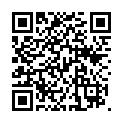 ссылка на документ(редакция № 37 на 29 апреля 2022 г.)ЗАКОНот 6 июня 2016 г.
№ 149-З-VIО дополнительных мерах, направленных на стабилизацию экономики Приднестровской Молдавской РеспубликиСАЗ (13.06.2016) № 16-23Повторно принят Верховным Советом
Приднестровской Молдавской Республики 25 мая 2016 годаСтатья 1.Внести в Закон Приднестровской Молдавской Республики от 29 сентября 2011 года № 156-З-V "О налоге на доходы организаций" (САЗ 11-39) с изменениями и дополнениями, внесенными законами Приднестровской Молдавской Республики от 28 декабря 2011 года № 251-ЗД-V (САЗ 12-1,1); от 29 декабря 2011 года № 261-ЗИД-V (САЗ 12-1,1); от 29 декабря 2011 года № 273-ЗД-V (САЗ 12-1,1); от 5 марта 2012 года № 22-ЗИД-V (САЗ 12-11); от 15 марта 2012 года № 28-ЗИД-V (САЗ 12-12); от 24 сентября 2012 года № 169-ЗИ-V (САЗ 12-40); от 16 октября 2012 года № 196-ЗИД-V (САЗ 12-43); от 19 марта 2013 года № 69-ЗИД-V (САЗ 13-11); от 28 мая 2013 года № 107-ЗД-V (САЗ 13-21); от 30 июля 2013 года № 170-ЗД-V (САЗ 13-30); от 28 сентября 2013 года № 201-ЗД-V (САЗ 13-38,1); от 20 ноября 2013 года № 238-ЗД-V (САЗ 13-46); от 27 ноября 2013 года № 251-ЗИ-V (САЗ 13-47); от 19 ноября 2014 года № 182-ЗИ-V (САЗ 14-47); от 3 декабря 2014 года № 189-ЗД-V (САЗ 14-49); от 18 мая 2015 года № 82-ЗИ-V (САЗ 15-21); от 25 января 2016 года № 3-ЗД-VI (САЗ 16-4); от 25 января 2016 года № 3-ЗД-VI (САЗ 16-4); от 18 февраля 2016 года № 32-ЗИ-VI (САЗ 16-7); от 5 апреля 2016 года № 72-ЗИ-VI (САЗ 16-14); от 5 апреля 2016 года № 73-ЗИД-VI (САЗ 16-14); от 5 апреля 2016 года № 89-ЗД-VI (САЗ 16-14); от 10 мая 2016 года № 120-З-VI (САЗ 16-19), следующие изменения и дополнения.1. Пункт 2 статьи 6 дополнить подпунктом я-21) следующего содержания:"я-21) доходы организаций, оказывающих услуги по информационно-вычислительному обслуживанию за пределами Приднестровской Молдавской Республики, в части доходов от продаж за пределы Приднестровской Молдавской Республики".2. Статью 6 дополнить пунктом 7-1 следующего содержания:"7-1. На период с 1 апреля 2016 года по 31 декабря 2018 года для организаций обувной и химической промышленности выручка от реализации по внешнеэкономическим договорам готовой продукции, услуг облагается по ставкам соответствующих отраслей (подотраслей), уменьшенным на 50 процентов при выполнении следующих условий:а) в период с 1 апреля 2016 года по 31 декабря 2017 года организация не осуществляет выплату дивидендов;б) в случае, если после формирования обязательных резервных фондов, установленных действующим законодательством Приднестровской Молдавской Республики, за 2015, 2016, 2017 годы образуется чистая прибыль, она подлежит реинвестированию в размере 100 процентов.Под действие настоящего подпункта не подпадают предприятия на период государственной поддержки на основании Закона Приднестровской Молдавской Республики "О некоторых государственных мерах, направленных на повышение макроэкономической и социально-экономической устойчивости Приднестровской Молдавской Республики".3. Строку 1.2 таблицы ставок пункта 1 статьи 7 дополнить строкой 1.2.1 следующего содержания:4. Пункт 4 статьи 7 изложить в следующей редакции:"4. Доходы, полученные организациями, за исключением указанных в пункте 4-1 настоящей статьи, от выполнения работ, оказания услуг по переработке давальческого сырья, материалов, в результате которой производится новая движимая вещь, облагаются по ставкам, установленным настоящим Законом для соответствующего вида деятельности с учетом коэффициента 2,0".5. Статью 7 дополнить пунктом 4-1 следующего содержания:"4-1. Доходы, полученные организациями швейной и обувной промышленности от выполнения работ, оказания услуг по переработке давальческого сырья, материалов, в результате которой производится новая движимая вещь, облагаются по ставкам, установленным настоящим Законом для соответствующего вида деятельности с учетом коэффициента 1,7".6. Статью 11 дополнить частью пятой следующего содержания:"Льгота, установленная подпунктом а) части первой пункта 5 статьи 6 настоящего Закона, продлевается на период с 1 января 2016 года по 31 декабря 2017 года в случае истечения пятилетнего права на понижение ставки налога на доходы организаций".7. Статью 6 дополнить пунктом 8-1 следующего содержания:8-1. При реализации программы льготного кредитования, предусматривающей предоставление по заявкам, одобренным наблюдательным советом Фонда государственного резерва Приднестровской Молдавской Республики до 31 марта 2021 года включительно, кредитными организациями Приднестровской Молдавской Республики валютного кредита организациям, осуществляющим деятельность в отраслях промышленности, строительства (включая осуществление монтажных работ, сельского хозяйства, крестьянским (фермерским) хозяйствам, начисленная сумма налога на доходы кредитных организаций по основному виду деятельности, оставшаяся после произведенных отчислений в Единый государственный фонд социального страхования Приднестровской Молдавской Республики на выплату гарантированных государством пособий по материнству, в республиканский бюджет на финансирование социальных выплат, в Дорожный фонд Приднестровской Молдавской Республики, подлежит уменьшению на сумму, исчисленную в размере 7 (семи) процентов годовых от суммы непогашенного кредита, выданного в соответствии с настоящим пунктом.Кредиты выдаются кредитными организациями из собственных ресурсов с соблюдением всех правил и процедур оценки риска представленных организациями и крестьянскими (фермерскими) хозяйствами заявок на цели:а) приобретения основных средств, незавершенных биологических активов, долгосрочных и краткосрочных биологических активов и (или) создания (сооружения, изготовления, достройки, дооборудования, реконструкции, модернизации и технического перевооружения) основных средств для осуществления деятельности в отраслях промышленности, строительства (включая осуществление монтажных работ), приоритетных отраслях (подотраслях) сельского хозяйства.б) строительства (ремонта, реконструкции) оросительных систем, в том числе приобретения дождевальных машин, оросительных систем и агрегатов организациям и крестьянским (фермерским) хозяйствам, осуществляющим деятельность во всех отраслях (подотраслях) сельского хозяйства.К приоритетным отраслям (подотраслям) сельского хозяйства в рамках настоящего пункта относятся животноводство, картофелеводство и овощеводство, производство плодов, ягод и винограда, рыбоводство.Кредиты выдаются организациям, осуществляющим деятельность в отраслях промышленности, строительства (включая осуществление монтажных работ), сельского хозяйства, крестьянским (фермерским) хозяйствам на срок не более 5 (пяти) лет, за исключением случаев предоставления кредитов организациям и крестьянским (фермерским) хозяйствам, осуществляющим деятельность в сфере животноводства и рыбоводства. Кредитование сельскохозяйственных организаций и крестьянских (фермерских) хозяйств, осуществляющих деятельность в сфере животноводства и рыбоводства, осуществляется на срок не более 7 (семи) лет.Решение о применении условий льготного кредитования, определенных частью первой настоящего пункта, в отношении рассмотренных кредитными организациями заявок на получение кредита принимает наблюдательный совет Фонда государственного резерва Приднестровской Молдавской Республики.Требования и критерии применения условий льготного кредитования устанавливаются нормативным правовым актом Правительства Приднестровской Молдавской Республики.Правительство Приднестровской Молдавской Республики на полугодовой основе представляет Президенту Приднестровской Молдавской Республики и в Верховный Совет Приднестровской Молдавской Республики в срок до тридцатого числа месяца, следующего за отчетным периодом, следующую информацию:а) перечень организаций, с которыми были заключены кредитные договоры;б) суммы и процентные ставки по кредитам, выданным кредитными организациями организациям, в разрезе получателей в рамках настоящего пункта;в) суммы фактического уменьшения обязательств по налогу на доходы кредитных организаций по основному виду деятельности за отчетный период в разрезе кредитных организаций.По кредитам, выданным кредитными организациями для реализации программы льготного кредитования, предусмотренной настоящим пунктом, установить для организаций и крестьянских (фермерских) хозяйств, осуществляющих деятельность во всех отраслях (подотраслях) сельского хозяйства, возможность изменения (продления) срока погашения тела кредита на срок не более 12 (двенадцати) месяцев. Изменение (продление) срока погашения тела кредита в соответствии с настоящим пунктом осуществляется на основании соглашения, заключенного между кредитной организацией и заемщиком. Заявки хозяйствующих субъектов об изменении (продлении) срока погашения тела кредита могут быть поданы в срок до 31 декабря 2020 года. К кредитным договорам, по которым в соответствии с настоящей частью был изменен (продлен) срок погашения тела кредита, подлежат применению правила, установленные настоящим пунктом, при условии принятия наблюдательным советом Фонда государственного резерва Приднестровской Молдавской Республики решения о согласовании изменения срока погашения тела кредита.Срок кредитования по кредитам, выданным кредитными организациями сельскохозяйственным организациям и крестьянским (фермерским) хозяйствам, осуществляющим деятельность в сфере рыбоводства, может быть продлен по решению наблюдательного совета Фонда государственного резерва Приднестровской Молдавской Республики, при этом общий срок кредитования с учетом продления не может превышать 7 (семи) лет. Продление срока погашения тела кредита в соответствии с настоящим пунктом осуществляется на основании соглашения, заключенного между кредитной организацией и заемщиком. К кредитным договорам, по которым в соответствии с настоящей частью был продлен срок погашения тела кредита, подлежат применению правила, установленные настоящим пунктом.7-1. Статью 6 дополнить пунктом 8-2 следующего содержания:8-2. При реализации льготного кредитования, предусматривающего предоставление кредитными организациями Приднестровской Молдавской Республики кредита из собственных ресурсов, с соблюдением всех правил и процедур оценки риска кредита, на срок до 2 (двух) лет на цели пополнения оборотных средств хозяйствующим субъектам, осуществляющим деятельность в сфере промышленности и сельского хозяйства, по заявкам, поданным не позднее 31 декабря 2020 года, начисленная сумма налога на доходы кредитных организаций по основному виду деятельности, оставшаяся после произведенных отчислений в Единый государственный фонд социального страхования Приднестровской Молдавской Республики на выплату гарантированных государством пособий по материнству, в республиканский бюджет на финансирование социальных выплат, в Дорожный фонд Приднестровской Молдавской Республики, подлежит уменьшению на сумму, исчисленную в размере 3 процентов годовых от суммы непогашенного кредита, выданного в соответствии с настоящим пунктом.Для хозяйствующих субъектов, осуществляющих деятельность в сфере сельского хозяйства, сумма кредита, выданного на цели пополнения оборотных средств, в соответствии с настоящим пунктом, не может превышать расчетную сумму, определяемую произведением 200 (двухсот) условных денежных единиц в долларовом эквиваленте, исходя из официального курса доллара США на дату заключения договора, на число обрабатываемых субъектом гектаров земли, по которым в 2020 году исполнительным органом государственной власти Приднестровской Молдавской Республики, осуществляющим функции по реализации государственной политики в области агропромышленного комплекса, утверждены акты гибели или повреждения 50 и более процентов посевов сельскохозяйственных культур и (или) акты гибели или повреждения 50 и более процентов урожая многолетних плодово-ягодных насаждений, произошедших в результате неблагоприятных погодных условий.Решение о применении условий льготного кредитования, определенных в настоящем пункте, в отношении рассмотренных кредитными организациями заявок на получение кредита принимает наблюдательный совет Фонда государственного резерва Приднестровской Молдавской Республики.Требования и критерии применения условий льготного кредитования устанавливаются нормативным правовым актом Правительства Приднестровской Молдавской Республики.При наличии у хозяйствующих субъектов, получивших кредиты в соответствии с настоящим пунктом, задолженностей перед кредитными организациями по другим кредитам, приоритетным для хозяйствующих субъектов является погашение последовательно задолженности по кредитам, выданным на цели выплаты заработной платы и уплаты налогов, связанных с выплатой заработной платы, в соответствии с подпунктом н) статьи 1 Закона Приднестровской Молдавской Республики "О государственной поддержке в период действия чрезвычайного положения 2020 года", и задолженности по кредитам, выданным на цели пополнения оборотных средств в соответствии с настоящим пунктом. Досрочное погашение имеющихся у хозяйствующих субъектов кредитов допускается только после полного погашения кредита, выданного на цели выплаты заработной платы и уплаты налогов, связанных с выплатой заработной платы, в соответствии с подпунктом н) статьи 1 Закона Приднестровской Молдавской Республики "О государственной поддержке в период действия чрезвычайного положения 2020 года", и кредита, выданного на цели пополнения оборотных средств в соответствии с настоящим пунктом. Положения настоящей части не применяются при погашении хозяйствующими субъектами кредитов в соответствии со сроками (график погашения), установленными кредитными договорами, а также при погашении кредитов овердрафт (кредитование счета)".8. Статью 11 дополнить частями четырнадцатой-семнадцатой следующего содержания:На период с 1 января 2019 года по 31 декабря 2022 года для организаций здравоохранения и социального обеспечения, относящихся к санаторно-курортным учреждениям, выручка от реализации по основному виду деятельности облагается по ставке, установленной настоящим Законом, с учетом коэффициента 0,4.Для получения льготы, указанной в части четырнадцатой настоящей статьи, организации обязаны, в случае если после формирования обязательных резервных фондов, установленных действующим законодательством Приднестровской Молдавской Республики, за 2019, 2020, 2021, 2022 годы образуется чистая прибыль, реинвестировать ее в размере не менее 95 процентов в капитальные вложения (строительство и ремонт зданий и сооружений, приобретение и модернизация оборудования).В случае невыполнения по итогам соответствующего отчетного года предусмотренного частью пятнадцатой настоящей статьи условия организация возмещает бюджету сумму предоставленной в соответствии с частью четырнадцатой настоящей статьи льготы, скорректированной на коэффициент инфляции.Порядок восстановления предоставленных в соответствии с частью четырнадцатой настоящей статьи льгот определяется уполномоченным Правительством Приднестровской Молдавской Республики исполнительным органом государственной власти.9. Статью 11 дополнить частями восемнадцатой-двадцать первой следующего содержания:На период с 1 января 2019 года по 31 декабря 2019 года для государственных унитарных предприятий, оказывающих потребителям коммунальные услуги по водоснабжению и водоотведению, выручка от реализации по основному виду деятельности облагается по ставке, установленной настоящим Законом, с учетом коэффициента 0,4.Высвободившиеся в соответствии с частью восемнадцатой настоящей статьи средства признаются государственными субсидиями и в течение льготного периода направляются на реализацию инвестиционных программ предприятий (капитальные вложения в новое технологическое оборудование, капитальный ремонт, реконструкция и модернизация существующего технологического оборудования), согласованных уполномоченным исполнительным органом государственной власти. Государственные субсидии подлежат отражению в бухгалтерском учете в соответствии с требованиями действующего законодательства Приднестровской Молдавской Республики.Контроль за целевым использованием высвободившихся в соответствии с частью восемнадцатой настоящей статьи средств, направляемых на реализацию инвестиционных программ, осуществляется уполномоченным Правительством Приднестровской Молдавской Республики исполнительным органом государственной власти, осуществляющим функции по выработке государственной политики в сфере экономики.В случае нецелевого использования средств от предоставления льготы, указанной в части восемнадцатой настоящей статьи, суммы накопленных государственных субсидий в части их нецелевого использования признаются обязательствами по уплате налога на доходы организаций и подлежат обособленному отражению в расчетах налога на доходы организаций за январь-декабрь 2019 года и уплате в пятидневный срок со дня представления расчета. При этом санкции за несвоевременную уплату соответствующих платежей в части нецелевого использования государственных субсидий по доначисленным суммам налога не применяются.10. Подпункт а) пункта 14 статьи 5 дополнить частью второй следующего содержания:При исчислении налогооблагаемой базы доходы от страховой деятельности, связанной с перестрахованием, уменьшаются на сумму уплаченных страховых премий (взносов) по рискам, переданным в перестрахование.11. Подпункт б) статьи 3 дополнить подпунктом 11) следующего содержания:11) доходы от посреднической деятельности страховой организации, связанной с заключением на территории Приднестровской Молдавской Республики от имени иностранных страховщиков договоров страхования с физическими и юридическими лицами.12. Пункт 1 статьи 5 дополнить частями четвертой-седьмой следующего содержания:Если по условиям договора организация предоставляет скидки (накидки), то облагаемый доход определяется с учетом всех предоставленных организацией, согласно договору, скидок (накидок).При определении дохода по методу начисления, в случае если после признания налогооблагаемого дохода от продаж скидка не принята покупателем (покупатель не выполнил условия предоставления скидки), величина налогооблагаемого дохода от продаж корректируется (увеличивается).Данная корректировка налогооблагаемого дохода от продаж производится при условии, что указанные операции отражаются в пределах текущего финансового года. Если решение о непредоставлении (принятии) скидки принимается после 31 декабря текущего финансового года, то сумма дополнительной задолженности признается процентным налогооблагаемым доходом от инвестиционной деятельности.В случае если предоставление скидки осуществляется после признания выручки, то первоначально признанная величина дохода от продаж подлежит корректировке (сторнируется) при условии, что указанные операции отражаются до окончания отчетного периода (года). Если предоставление скидки осуществляется после окончания отчетного периода (года), то налогооблагаемый доход от продаж не корректируется.13. Статью 11 дополнить частями двадцать второй-двадцать четвертой следующего содержания:На период с 1 января 2019 года по 31 декабря 2021 года доходы, полученные организациями обувной промышленности, производящими обувь (без пошива по заказам населения), и организациями швейной промышленности, производящими швейные изделия (без пошива по заказам населения), от выполнения работ по переработке давальческого сырья, материалов, в результате которой производится новая движимая вещь, облагаются по ставкам, установленным настоящим Законом для соответствующего вида деятельности, с учетом коэффициента 1,05, при выполнении в течение 2019-2021 годов следующих условий:а) недопущение снижения начисленных сумм по единому социальному налогу, поступающих в Единый государственный фонд социального страхования Приднестровской Молдавской Республики, в целом за отчетный год по сравнению с общей начисленной суммой по данному налогу за предыдущий финансовый год;б) увеличение среднегодового размера средней заработной платы основных производственных рабочих (работники рабочих профессий организаций обувной промышленности, непосредственно участвующие в производстве обуви, работники рабочих профессий организаций швейной промышленности, непосредственно участвующие в производстве швейных изделий) за каждый отчетный год не менее чем на 7 процентов по отношению к среднегодовой величине средней заработной платы основных производственных рабочих (работники рабочих профессий организаций обувной промышленности, непосредственно участвующие в производстве обуви, работники рабочих профессий организаций швейной промышленности, непосредственно участвующие в производстве швейных изделий) за предыдущий год с возможностью накопительного учета увеличения средней заработной платы данных категорий работников, но не менее чем на 7 процентов в среднегодовом исчислении за период 2019-2021 годов;в) неосуществление начисления и выплаты дивидендов, процентов и других доходов от участия в капитале по итогам деятельности за 2018-2020 годы.В случае невыполнения по итогам отчетного года предусмотренных частью двадцать второй настоящей статьи условий организация осуществляет перерасчет налогооблагаемой базы, доначисление в результате восстановления льготы, установленной частью двадцать второй настоящей статьи, сумм налога за период применения данной льготы и уплату самостоятельно доначисленных сумм налога с учетом коэффициента инфляции в течение 5 (пяти) календарных дней со дня, установленного для представления отчета за январь-декабрь отчетного года. При этом санкции за несвоевременную уплату соответствующих платежей по самостоятельно доначисленным суммам налога (за период пользования льготой) не применяются.Порядок контроля за исполнением условий, установленных частью двадцать второй настоящей статьи, определяется уполномоченным Правительством Приднестровской Молдавской Республики исполнительным органом государственной власти.14. Статью 11 дополнить частью двадцать пятой следующего содержания:Пересчет налогооблагаемой базы по итогам 2018 года в порядке, установленном пунктом 26 статьи 5 настоящего Закона, не производят организации, оказывающие услуги по реализации конфискованного, арестованного, бесхозного имущества, а также имущества, перешедшего по праву наследования к государству, посредством комиссионной торговли данным имуществом в рамках исполнительных производств.15. Подпункт в) статьи 3 дополнить подпунктом 3) следующего содержания:3) средства в денежной форме, полученные в счет возврата ранее предоставленной в неденежной форме временной помощи или займа.16. Статью 11 дополнить частями двадцать шестой-двадцать девятой следующего содержания:На период с 1 июня 2019 года по 31 декабря 2019 года освободить государственные (муниципальные) унитарные предприятия - субъекты естественных монополий, оказывающие потребителям коммунальные услуги по электроснабжению, теплоснабжению, кроме услуг по передаче электрической энергии по линиям электропередачи высокого напряжения от 35 кВ и выше (далее по тексту - субъекты естественных монополий), от уплаты суммы налога на доходы (без учета отчислений в Единый государственный фонд социального страхования Приднестровской Молдавской Республики на цели пенсионного страхования (обеспечения)), оставшейся после произведенных отчислений в Единый государственный фонд социального страхования Приднестровской Молдавской Республики на выплату гарантированных государством пособий по материнству, в республиканский бюджет на финансирование социальных выплат, в Дорожный фонд Приднестровской Молдавской Республики, исчисленной от получаемых доходов от продаж, по видам деятельности: электроэнергетика, жилищное хозяйство, коммунальное хозяйство, в том числе теплоснабжение.Высвободившиеся в соответствии с частью двадцать шестой настоящей статьи средства признаются государственными субсидиями и в течение льготного периода направляются на реализацию инвестиционных программ (капитальные вложения в новое технологическое оборудование и сети, капитальный ремонт, реконструкция и модернизация существующих сетей и технологического оборудования) субъектов естественных монополий, согласованных уполномоченным исполнительным органом государственной власти. Государственные субсидии подлежат отражению в бухгалтерском учете в соответствии с требованиями действующего законодательства Приднестровской Молдавской Республики.Контроль за целевым использованием высвободившихся в соответствии с частью двадцать шестой настоящей статьи средств, направляемых на реализацию инвестиционных программ, осуществляется уполномоченным Правительством Приднестровской Молдавской Республики исполнительным органом государственной власти, осуществляющим функции по выработке государственной политики в сфере экономической политики.В случае нецелевого использования средств от предоставления льготы, указанной в части двадцать шестой настоящей статьи, суммы накопленных государственных субсидий в части их нецелевого использования признаются обязательствами по уплате налога на доходы организаций и подлежат обособленному отражению в расчетах налога на доходы организаций за январь-декабрь 2019 года и уплате в пятидневный срок со дня предоставления расчета. При этом санкции за несвоевременную уплату соответствующих платежей в части нецелевого использования государственных субсидий по доначисленным суммам налога не применяются.17. Подпункт 6) подпункта б) статьи 3 изложить в следующей редакции:6) маржинальный доход по операциям с иностранной валютой, драгоценными металлами и монетами, изготовленными из драгоценных металлов, определяемый путем суммирования результатов всех операций соответственно с иностранной валютой, драгоценными металлами и монетами, изготовленными из драгоценных металлов (включая маржинально-убыточные операции).18. Часть вторую пункта 10 статьи 5 изложить в следующей редакции:Также в налогооблагаемую базу включается маржинальный доход по операциям с иностранной валютой, драгоценными металлами и монетами, изготовленными из драгоценных металлов, определяемый путем суммирования результатов всех операций соответственно с иностранной валютой, драгоценными металлами и монетами, изготовленными из драгоценных металлов (включая маржинально-убыточные операции).19. Статью 11 дополнить частями тридцатой-тридцать третьей следующего содержания:На период с 1 января 2019 года по 31 декабря 2021 года освободить специализированные организации, осуществляющие гидротехнические работы, от уплаты суммы налога на доходы (без учета отчислений в Единый государственный фонд социального страхования Приднестровской Молдавской Республики на цели пенсионного страхования (обеспечения)), оставшейся после произведенных отчислений в Единый государственный фонд социального страхования Приднестровской Молдавской Республики на выплату гарантированных государством пособий по материнству, в республиканский бюджет на финансирование социальных выплат, в Дорожный фонд Приднестровской Молдавской Республики, исчисленной от получаемых доходов от продаж, по виду деятельности "специализированные, общестроительные, сантехмонтажные и другие работы.Для получения льготы, указанной в части тридцатой настоящей статьи, организации обязаны выполнять следующие условия:а) осуществление природоохранных мероприятий (по санации русла и берегов реки Днестр, очистке водозаборных зон от илонаносов, топляков, иные гидротехнические работы) в рамках государственного заказа за счет средств Республиканского экологического фонда Приднестровской Молдавской Республики, предусмотренных законами о республиканском бюджете на 2019-2021 годы;б) неосуществление начисления и выплаты дивидендов, процентов и других доходов от участия в капитале по итогам 2018, 2019, 2020 и 2021 годов;в) в случае если после формирования обязательных резервных фондов, установленных действующим законодательством Приднестровской Молдавской Республики, за 2018, 2019, 2020 и 2021 годы образуется чистая прибыль, она подлежит реинвестированию в размере 100 процентов в капитальные вложения в новое технологическое оборудование, капитальный ремонт, реконструкцию и модернизацию существующего технологического оборудования, используемого для осуществления подводно-технических, водолазных, дноуглубительных, берегоукрепительных работ, регуляционных работ на реках, работ по намыву грунта, гидротехнических работ.В случае невыполнения по итогам отчетного года в течение периода с 2019 по 2021 год предусмотренных частью тридцать первой настоящей статьи условий организация осуществляет перерасчет налогооблагаемой базы, доначисление в результате восстановления льготы, установленной частью тридцатой настоящей статьи, сумм налога за период применения данной льготы и уплату самостоятельно доначисленных сумм налога с учетом коэффициента инфляции в течение 5 (пяти) календарных дней со дня, установленного для представления отчета за декабрь отчетного года. При этом санкции за несвоевременную уплату соответствующих платежей по самостоятельно доначисленным суммам налога (за период пользования льготой) не применяются.Порядок контроля за исполнением условий, установленных частью тридцать первой настоящей статьи, определяется уполномоченным Правительством Приднестровской Молдавской Республики исполнительным органом государственной власти, осуществляющим функции по выработке государственной политики в сфере экономики.20. Статью 11 дополнить частями тридцать четвертой- тридцать седьмой следующего содержания:На период с 1 января 2020 года по 31 декабря 2026 года освободить юридические лица, осуществляющие деятельность по управлению многоквартирными жилыми домами, от уплаты суммы налога на доходы (без учета отчислений в Единый государственный фонд социального страхования Приднестровской Молдавской Республики на цели пенсионного страхования (обеспечения)), оставшейся после произведенных отчислений в Единый государственный фонд социального страхования Приднестровской Молдавской Республики на выплату гарантированных государством пособий по материнству, в республиканский бюджет на финансирование социальных выплат, в Дорожный фонд Приднестровской Молдавской Республики, исчисленной от получаемых доходов от продаж, по виду деятельности "жилищное хозяйство.Высвободившиеся в соответствии с частью тридцать четвертой настоящей статьи средства признаются государственными субсидиями и в течение льготного периода направляются на ремонт жилищного фонда, обслуживаемого юридическими лицами, осуществляющими управление данным жилищным фондом. Государственные субсидии подлежат отражению в бухгалтерском учете в соответствии с требованиями действующего законодательства Приднестровской Молдавской Республики. Высвободившиеся в соответствии с частью тридцать четвертой настоящей статьи средства подлежат расходованию на основании программы, утвержденной местным Советом народных депутатов.Контроль за целевым использованием высвободившихся в соответствии с частью тридцать четвертой настоящей статьи средств, направляемых на реализацию целей, указанных частью тридцать пятой настоящей статьи, осуществляется уполномоченным Правительством Приднестровской Молдавской Республики исполнительным органом государственной власти, осуществляющим функции по выработке государственной политики в сфере экономической политики.В случае нецелевого использования средств от предоставления льготы, указанной в части тридцать четвертой настоящей статьи, суммы накопленных государственных субсидий в части их нецелевого использования признаются обязательствами по уплате налога на доходы организаций и подлежат обособленному отражению в расчетах налога на доходы организаций за январь-декабрь отчетного года и уплате в пятидневный срок со дня представления расчета. При этом санкции за несвоевременную уплату соответствующих платежей в части нецелевого использования государственных субсидий по доначисленным суммам налога не применяются.21. Строку 1.10.1 таблицы ставок пункта 1 статьи 7 изложить в следующей редакции:22. Пункт 3 статьи 1 дополнить подпунктом о) следующего содержания:о) сельскохозяйственные товаропроизводители с полным циклом производства - организации, занимающиеся производством (выращиванием), переработкой и сбытом собственной сельскохозяйственной продукции и переработкой и сбытом продукции, изготовленной (переработанной) из приобретенной продукции растениеводства, животноводства, рыбоводства, выращенной в Приднестровской Молдавской Республике.23. Часть вторую подпункта а) пункта 2 статьи 6 после слов "а также продуктов их переработки" дополнить словами в скобках "для сельскохозяйственных товаропроизводителей с полным циклом производства, выращивающих и перерабатывающих масличные культуры, в расчет принимается, в том числе, выручка, полученная от реализации и переработки масличных культур собственного производства, а также выручка, полученная от реализации продукции, изготовленной (переработанной) из приобретенного масличного сырья, выращенного в Приднестровской Молдавской Республике.24. Подпункт а) пункта 2 статьи 6 дополнить новой частью третьей следующего содержания:Данная льгота распространяется также на сельскохозяйственных товаропроизводителей с полным циклом производства, у которых общая суммарная выручка от реализации продукции растениеводства, животноводства, рыбоводства собственного производства (и продуктов их переработки) и реализации продукции, изготовленной (переработанной) из приобретенной продукции растениеводства, животноводства, рыбоводства, выращенной в Приднестровской Молдавской Республике, составляет не менее 80 процентов от общей суммы дохода (выручки от реализации продукции, товаров, работ, услуг, других операционных доходов (за исключением доходов от курсовых валютных разниц), доходов от инвестиционной деятельности и доходов от финансовой деятельности), рассчитанной в целом за год. При этом выручка от реализации продукции растениеводства, животноводства, рыбоводства собственного производства и продуктов их переработки данных организаций должна составлять не менее 70 процентов от общей суммы дохода (выручки от реализации продукции, товаров, работ, услуг, других операционных доходов (за исключением доходов от курсовых валютных разниц), доходов от инвестиционной деятельности и доходов от финансовой деятельности), рассчитанной в целом за год.25. Часть третью подпункта а) пункта 2 статьи 6 считать соответственно частью четвертой подпункта а) пункта 2 статьи 6.27. Статью 11 дополнить частью тридцать восьмой следующего содержания:На период с 1 января 2021 года по 31 декабря 2021 года для организаций дошкольного образования частной формы собственности и общеобразовательных организаций образования частной формы собственности доходы, полученные от осуществления вида деятельности "народное образование", облагаются налогом по ставке в размере 0 процентов.28. Статью 11 дополнить частью тридцать девятой следующего содержания:На период с 1 января 2022 года по 31 декабря 2022 года доходы от продаж за пределы Приднестровской Молдавской Республики организаций, оказывающих услуги по информационно-вычислительному обслуживанию за пределами Приднестровской Молдавской Республики, облагаются по ставке в размере 3 процентов.29. Статью 11 дополнить частью сороковой следующего содержания:На период с 1 января 2021 года по 31 декабря 2022 года доходы, полученные организациями обувной промышленности, производящими обувь (без пошива по заказам населения), и организациями швейной промышленности, производящими швейные изделия (без пошива по заказам населения), от выполнения работ по переработке давальческого сырья, материалов, в результате которых производится новая движимая вещь, облагаются по ставкам, установленным настоящим Законом для соответствующего вида деятельности, с учетом коэффициента 1,05.30. Подпункт 4) подпункта б) статьи 3 изложить в следующей редакции:4) положительная разница между поступлением в возмещение причиненных организации убытков и величиной убытков (реального ущерба), присужденных судом или признанных должником, сложившаяся по каждому событию в отдельности.Указанная разница подлежит налогообложению на дату поступления возмещения причиненных организации убытков, независимо от принятого метода признания дохода.В целях настоящего подпункта под убытком (реальным ущербом) понимаются расходы, которые лицо, чье право нарушено, произвело или должно будет произвести для восстановления нарушенного права, утраченного или поврежденного имущества.При наличии у организации нескольких операций в разных отчетных периодах по поступлениям в возмещение причиненных организации убытков налогообложению подлежат суммы поступивших возмещений с нарастающим итогом, независимо от периода их поступления, уменьшенные на величину убытков организации по соответствующему событию.Статья 1-1.Для целей Закона Приднестровской Молдавской Республики "О налоге на доходы организаций" к сельскохозяйственной продукции собственного производства относится в том числе сельскохозяйственная продукция, выращенная с использованием незавершенного производства, незавершенных биологических активов, принятых от крестьянских (фермерских) хозяйств в 2012-2013 годах в связи с передачей прав на земельные участки площадью свыше 20 га от крестьянских (фермерских) хозяйств к вновь образованным юридическим лицам, в случае если:а) глава крестьянского (фермерского) хозяйства, у членов которого в распоряжении (пользовании) находились земли, превышающие по площади (из расчета на каждого члена крестьянского (фермерского) хозяйства) допустимый размер для осуществления предпринимательской деятельности на основании индивидуального предпринимательского патента, и учредитель (один из учредителей) юридического лица, которому переданы данные земли, являются одним и тем же физическим лицом;б) крестьянским (фермерским) хозяйством осуществлена передача незавершенного производства, незавершенных биологических активов к вновь образованному юридическому лицу.Статья 2.Внести в Закон Приднестровской Молдавской Республики от 29 сентября 2011 года № 158-З-V "Об упрощенной системе налогообложения для юридических лиц" (САЗ 11-39) с изменениями и дополнениями, внесенными законами Приднестровской Молдавской Республики от 27 апреля 2012 года № 51-ЗИД-V (САЗ 12-18); от 12 июня 2012 года № 90-ЗИД-V (САЗ 12-25); от 16 октября 2012 года № 196-ЗИД-V (САЗ 12-43); от 28 сентября 2013 года № 199-ЗИ-V (САЗ 13-38,1); от 8 декабря 2014 года № 202-ЗИ-V (САЗ 14-50), следующее дополнение.Дополнить статью 7 частями третьей-седьмой следующего содержания:"В период с 1 января 2016 года по 31 декабря 2017 года налогоплательщики предоставляют налоговым органам по месту своего нахождения расчеты налога с выручки по форме, установленной уполномоченным Правительством Приднестровской Молдавской Республики исполнительным органом государственной власти, по истечении года.В период с 1 января 2016 года по 31 декабря 2017 года неторговые организации в течение отчетного года уплачивают фиксированную сумму налога с выручки в размере 25 РУ МЗП в квартал, умноженных на среднесписочную численность работников за квартал. По итогам отчетного года сумма налога с выручки, подлежащая уплате, рассчитывается по ставке, установленной на уровне 3 процентов к налогооблагаемой базе по всем видам налогооблагаемых доходов, и должна составлять значение не менее 100 РУ МЗП в год, умноженных на среднесписочную численность работников за год.В период с 1 января 2016 года по 31 декабря 2017 года для организаций торговли ставка налога с выручки устанавливается на уровне 3 процентов к налогооблагаемой базе по всем видам налогооблагаемых доходов. При этом сумма налога с выручки, подлежащая уплате по итогам квартала, независимо от фактически исчисленной суммы налога, должна составлять значение не менее 105 РУ МЗП в квартал, умноженных на среднесписочную численность работников за квартал.В период с 1 января 2016 года по 31 декабря 2017 года для целей исчисления подоходного и единого социального налога величина всех ежемесячных выплат вознаграждений принимается в эквиваленте двух прожиточных минимумов для трудоспособного населения, рассчитанных за последний месяц предыдущего финансового года. При этом в целях исчисления налогов величина прожиточного минимума для трудоспособного населения, рассчитанного за последний месяц предыдущего финансового года, принимается в базовом значении без учета понижающих (повышающих) коэффициентов, устанавливаемых для исчисления заработной платы, и фактически отработанного времени.В период с 1 января 2016 года по 31 декабря 2017 года налогоплательщики, применяющие упрощенную систему налогообложения, освобождаются от ведения и представления в органы государственной статистики форм статистической отчетности".Статья 2-1.Внести в Закон Приднестровской Молдавской Республики от 29 сентября 2011 года № 158-З-V "Об упрощенной системе налогообложения для юридических лиц" (САЗ 11-39) с изменениями и дополнениями, внесенными законами Приднестровской Молдавской Республики от 27 апреля 2012 года № 51-ЗИД-V (САЗ 12-18); от 12 июня 2012 года № 90-ЗИД-V (САЗ 12-25); от 16 октября 2012 года № 196-ЗИД-V (САЗ 12-43); от 28 сентября 2013 года № 199-ЗИ-V (САЗ 13-38,1); от 8 декабря 2014 года № 202-ЗИ-V (САЗ 14-50); включая от 6 июня 2016 года № 149-З-VI (САЗ 16-23) с изменениями и дополнениями, внесенными законами Приднестровской Молдавской Республики от 6 октября 2016 года № 224-ЗИД-VI (САЗ 16-41), от 30 декабря 2016 года № 318-ЗИ-VI (САЗ 17-1), от 1 февраля 2017 года № 28-ЗИ-VI (САЗ 17-6), от 10 марта 2017 года № 53-ЗД-VI (САЗ 17-11), от 11 апреля 2017 года № 79-ЗИ-VI (САЗ 17-16), от 28 июня 2017 года № 192-ЗИ-VI (САЗ 17-27), от 30 ноября 2017 года № 351-ЗИД-VI (САЗ 17-49), от 30 марта 2018 года № 89-ЗИ-VI (САЗ 18-13), от 8 мая 2018 года № 134-ЗИД-VI (САЗ 18-19), а также от 24 июля 2017 года № 238-ЗИ-VI (САЗ 17-31), следующее дополнение.Дополнить статью 7 частями восьмой и девятой следующего содержания:"Установить, что по итогам деятельности за 2017 год организации, применяющие упрощенную систему налогообложения, бухгалтерского учета и отчетности, освобождаются от предоставления в органы государственной статистики форм статистической отчетности.Установить, что по итогам деятельности за 2018 год организации, применяющие упрощенную систему налогообложения, бухгалтерского учета и отчетности, предоставляют статистическую отчетность в органы государственной статистики по формам, установленным исполнительным органом государственной власти, в ведении которого находятся вопросы государственной статистики".Статья 3.В период с 1 июля 2017 года по 31 декабря 2017 года нормативные акты, принятые в течение года в сфере:а) налоговой политики, ухудшающие положение граждан и экономических агентов;б) тарифной политики, ухудшающие положение граждан, -обратной силы не имеют и применяются со следующего финансового года при условии их официального опубликования не позднее 1 октября текущего года.Статья 3-1. Внести в Закон Приднестровской Молдавской Республики от 4 ноября 2003 года № 350-З-III "О фиксированном сельскохозяйственном налоге" (САЗ 03-45) с изменениями и дополнениями, внесенными законами Приднестровской Молдавской Республики от 31 мая 2004 года № 420-ЗИД-III (САЗ 04-23); от 10 февраля 2005 года № 530-ЗИД-III  (САЗ 05-7); от 29 ноября 2005 года № 674-ЗИ-III (САЗ 05-49); от 2 декабря 2005 года № 682-ЗИД-III (САЗ 05-49); от 2 марта 2006 года № 5-ЗД-IV  (САЗ 06-10); от 26 сентября 2008 года № 549-ЗИД-IV (САЗ 08-38); от 23 апреля 2009 года № 735-ЗИД-IV (САЗ 09-17) с изменениями, внесенными законами Приднестровской Молдавской Республики от 9 октября 2009 года № 881-ЗИ-IV (САЗ 09-41), от 9 октября 2009 года № 882-ЗИ-IV (САЗ 09-41), от 12 марта 2010 года № 38-ЗИ-IV (САЗ 10-10); от 21 октября 2009 года № 892-ЗИ-IV (САЗ 09-43); от 27 июля 2010 года № 149-ЗИ-IV (САЗ 10-30); от 5 ноября 2010 года № 205-ЗИД-IV (САЗ 10-44); от 27 сентября 2011 года № 148-ЗИД-V (САЗ 11-39); от 16 октября 2012 года № 196-ЗИД-V  (САЗ 12-43); от 28 сентября 2013 года № 211-ЗИД-V (САЗ 13-38,1); от 30 декабря 2014 года № 226-ЗИД-V (САЗ 15-1); от 5 апреля 2016 года № 80-ЗИ-VI (САЗ 16-14); от 30 июня 2016 года № 165-ЗИ-VI  (САЗ 16-26); от 17 февраля 2017 года № 38-ЗИД-Vi (САЗ 17-8); от 1 марта 2017 года № 43-ЗД-VI (САЗ 17-10); от 5 февраля 2018 года № 30-ЗИД-VI  (САЗ 18-6); от 30 сентября 2018 года № 262-ЗИ-VI (САЗ 18-39); от 30 сентября 2018 года № 268-ЗИ-VI (САЗ 18-39); от 5 апреля 2019 года № 44-ЗД-VI (САЗ 19-13), следующие изменения и дополнения.1. Статью 1 дополнить подпунктом ж) следующего содержания:ж) сельскохозяйственные товаропроизводители с полным циклом производства - организации и крестьянские (фермерские) хозяйства, занимающиеся производством (выращиванием), переработкой и сбытом собственной сельскохозяйственной продукции и переработкой и сбытом продукции, изготовленной (переработанной) из приобретенной продукции растениеводства, животноводства, рыбоводства, выращенной в Приднестровской Молдавской Республике.2. Часть первую подпункта а) пункта 2 статьи 3 изложить в следующей редакции:а) выручка, полученная от реализации сельскохозяйственной продукции собственного производства и продуктов ее переработки (для сельскохозяйственных товаропроизводителей с полным циклом производства, выращивающих и перерабатывающих масличные культуры, в расчет принимается, в том числе, выручка, полученная от реализации и переработки масличных культур собственного производства, а также выручка, полученная от реализации продукции, изготовленной (переработанной) из приобретенного масличного сырья, выращенного в Приднестровской Молдавской Республике) за 10 (десять) месяцев года, предшествующего году, в котором планируется переход на данную систему, превышает 80 процентов от общей суммы дохода (для сельскохозяйственных производителей, являющихся юридическими лицами, - дохода от продаж (выручки от реализации) продукции, товаров (при этом сумма выручки от торговой деятельности организации принимается в виде показателя товарооборота), выполненных работ, оказанных услуг, других операционных доходов (за исключением доходов от курсовых валютных разниц), доходов от инвестиционной деятельности, доходов от финансовой деятельности, для сельскохозяйственных производителей, являющихся индивидуальными предпринимателями без образования юридического лица, - дохода (выручки) в денежной и натуральной форме, полученного (полученной) от реализации товаров (работ, услуг) (при этом сумма выручки от торговой деятельности крестьянского (фермерского) хозяйства принимается в виде показателя товарооборота), прочих доходов).3. Подпункт а) пункта 2 статьи 3 дополнить новой частью второй следующего содержания:Данный режим вправе применить также сельскохозяйственные товаропроизводители с полным циклом производства, у которых за 10 (десять) месяцев года, предшествующего году, в котором планируется переход на данную систему, выручка, полученная от реализации сельскохозяйственной продукции собственного производства и продуктов ее переработки, превышает 70 процентов от общей суммы дохода, а выручка, полученная от реализации продукции, изготовленной (переработанной) из приобретенной продукции растениеводства, животноводства, рыбоводства, выращенной в Приднестровской Молдавской Республике, превышает 10 процентов от общей суммы дохода.4. Часть вторую подпункта а) пункта 2 статьи 3 считать соответственно частью третьей подпункта а) пункта 2 статьи 3.5. Пункт 3 статьи 3 изложить в следующей редакции:3. Переход на систему налогообложения в виде уплаты фиксированного сельскохозяйственного налога осуществляется сельскохозяйственными товаропроизводителями добровольно на основании заявления, поданного в налоговые органы по месту государственной регистрации плательщика с 20 ноября по 20 декабря года, предшествующего году, в котором планируется переход на уплату фиксированного сельскохозяйственного налога. В заявлении указывается процент выручки, полученной от реализации сельскохозяйственной продукции собственного производства и продуктов ее переработки (сельскохозяйственными товаропроизводителями с полным циклом производства также указывается процент выручки, полученной от реализации продукции, изготовленной (переработанной) из приобретенной продукции растениеводства, животноводства, рыбоводства, выращенной в Приднестровской Молдавской Республике), от общей суммы дохода (для сельскохозяйственных производителей, являющихся юридическими лицами, - дохода от продаж (выручки от реализации) продукции, товаров (при этом сумма выручки от торговой деятельности организации принимается в виде показателя товарооборота), выполненных работ, оказанных услуг, других операционных доходов (за исключением доходов от курсовых валютных разниц), доходов от инвестиционной деятельности, доходов от финансовой деятельности, для сельскохозяйственных производителей, являющихся индивидуальными предпринимателями без образования юридического лица, - дохода (выручки) в денежной и натуральной форме, полученного (полученной) от реализации товаров (работ, услуг) (при этом сумма выручки от торговой деятельности крестьянского (фермерского) хозяйства принимается в виде показателя товарооборота), прочих доходов) за 10 (десять) месяцев года, в котором подается заявление, а также площадь земель сельскохозяйственного назначения, имеющихся в пользовании и (или) аренде.6. Часть первую пункта 4-1 статьи 3 изложить в следующей редакции:4-1. Если по итогам отчетного года доля выручки налогоплательщика от реализации сельскохозяйственной продукции собственного производства и продуктов её переработки (для сельскохозяйственных товаропроизводителей с полным циклом производства, выращивающих и перерабатывающих масличные культуры, в расчет принимается, в том числе, выручка, полученная от реализации и переработки масличных культур собственного производства, а также выручка, полученная от реализации продукции, изготовленной (переработанной) из приобретенного масличного сырья, выращенного в Приднестровской Молдавской Республике) в общей сумме выручки от реализации товаров (работ, услуг) составила менее 80 процентов (для сельскохозяйственных товаропроизводителей с полным циклом производства, указанных в части второй подпункта а) пункта 2 настоящей статьи, - если в общей сумме выручки от реализации товаров (работ, услуг) доля выручки, полученной от реализации сельскохозяйственной продукции собственного производства и продуктов ее переработки, составила менее 70 процентов, и (или) доля выручки, полученной от реализации продукции, изготовленной (переработанной) из приобретенной продукции растениеводства, животноводства, рыбоводства, выращенной в Приднестровской Молдавской Республике, составила менее 10 процентов), такой налогоплательщик считается утратившим право на применение фиксированного сельскохозяйственного налога с начала года, в котором допущено указанное снижение доли выручки.7. Часть вторую пункта 4-1 статьи 3 изложить в следующей редакции:Налогоплательщик, утративший право на применение фиксированного сельскохозяйственного налога, в течение 1 (одного) месяца после истечения отчетного года, в котором доля выручки от реализации сельскохозяйственной продукции собственного производства и продуктов её переработки (для сельскохозяйственных товаропроизводителей с полным циклом производства, выращивающих и перерабатывающих масличные культуры, в расчет принимается, в том числе, выручка, полученная от реализации и переработки масличных культур собственного производства, а также выручка, полученная от реализации продукции, изготовленной (переработанной) из приобретенного масличного сырья, выращенного в Приднестровской Молдавской Республике) в общей сумме выручки от реализации товаров (работ, услуг) составила менее 80 процентов (для сельскохозяйственных товаропроизводителей с полным циклом производства, указанных в части второй подпункта а) пункта 2 настоящей статьи, - если в общей сумме выручки от реализации товаров (работ, услуг) доля выручки, полученной от реализации сельскохозяйственной продукции собственного производства и продуктов ее переработки, составила менее 70 процентов и (или) доля выручки, полученной от реализации продукции, изготовленной (переработанной) из приобретенной продукции растениеводства, животноводства, рыбоводства, выращенной в Приднестровской Молдавской Республике, составила менее 10 процентов), должен за весь отчетный год произвести перерасчет налоговых обязательств в соответствии с общим режимом налогообложения.8. Подпункт а) части первой пункта 5 статьи 3 изложить в следующей редакции:а) в отчетном году выручка, полученная от реализации сельскохозяйственной продукции собственного производства и продуктов ее переработки (для сельскохозяйственных товаропроизводителей с полным циклом производства, выращивающих и перерабатывающих масличные культуры, в расчет принимается, в том числе, выручка, полученная от реализации и переработки масличных культур собственного производства, а также выручка, полученная от реализации продукции, изготовленной (переработанной) из приобретенного масличного сырья, выращенного в Приднестровской Молдавской Республике), составит менее 80 процентов от общей суммы выручки от реализации продукции, товаров (работ, услуг) (для сельскохозяйственных товаропроизводителей с полным циклом производства, указанных в части второй подпункта а) пункта 2 настоящей статьи, - если в общей сумме выручки от реализации продукции, товаров (работ, услуг) доля выручки, полученной от реализации сельскохозяйственной продукции собственного производства и продуктов ее переработки, составит менее 70 процентов и (или) доля выручки, полученной от реализации продукции, изготовленной (переработанной) из приобретенной продукции растениеводства, животноводства, рыбоводства, выращенной в Приднестровской Молдавской Республике, составит менее 10 процентов).9. Пункт 3 статьи 6 изложить в следующей редакции:3. По окончании отчетного года сельскохозяйственные товаропроизводители, указанные в пунктах 1 и 2 настоящей статьи, в срок до 1 февраля следующего за отчетным года обязаны представить в налоговые органы расчет доли выручки от реализации сельскохозяйственной продукции собственного производства и продуктов ее переработки (сельскохозяйственные товаропроизводители с полным циклом производства также указывают процент выручки, полученной от реализации продукции, изготовленной (переработанной) из приобретенной продукции растениеводства, животноводства, рыбоводства, выращенной в Приднестровской Молдавской Республике) в общей сумме дохода (для сельскохозяйственных производителей, являющихся юридическими лицами, - дохода от продаж (выручки от реализации) продукции, товаров (при этом сумма выручки от торговой деятельности организации принимается в виде показателя товарооборота), выполненных работ, оказанных услуг, других операционных доходов, доходов от инвестиционной деятельности, доходов от финансовой деятельности, для сельскохозяйственных производителей, являющихся индивидуальными предпринимателями без образования юридического лица, - дохода (выручки) в денежной и натуральной форме, полученного (полученной) от реализации товаров (работ, услуг) (при этом сумма выручки от торговой деятельности крестьянского (фермерского) хозяйства принимается в виде показателя товарооборота), прочих доходов). В случае если по итогам отчетного года выручка от реализации сельскохозяйственной продукции собственного производства и продуктов ее переработки (для сельскохозяйственных товаропроизводителей с полным циклом производства, выращивающих и перерабатывающих масличные культуры, в расчет принимается, в том числе, выручка, полученная от реализации и переработки масличных культур собственного производства, а также выручка, полученная от реализации продукции, изготовленной (переработанной) из приобретенного масличного сырья, выращенного в Приднестровской Молдавской Республике) составит менее 80 процентов (для сельскохозяйственных товаропроизводителей с полным циклом производства, указанных в части второй подпункта а) пункта 2 статьи 3 настоящего Закона, - если доля выручки, полученной от реализации сельскохозяйственной продукции собственного производства и продуктов ее переработки, составит менее 70 процентов, и (или) доля выручки, полученной от реализации продукции, изготовленной (переработанной) из приобретенной продукции растениеводства, животноводства, рыбоводства, выращенной в Приднестровской Молдавской Республике, составит менее 10 процентов) общей суммы дохода (для сельскохозяйственных производителей, являющихся юридическими лицами, - дохода от продаж (выручки от реализации) продукции, товаров (при этом сумма выручки от торговой деятельности организации принимается в виде показателя товарооборота), выполненных работ, оказанных услуг, других операционных доходов (за исключением доходов от курсовых валютных разниц), доходов от инвестиционной деятельности, доходов от финансовой деятельности, для сельскохозяйственных производителей, являющихся индивидуальными предпринимателями без образования юридического лица, - дохода (выручки) в денежной и натуральной форме, полученного (полученной) от реализации товаров (работ, услуг) (при этом сумма выручки от торговой деятельности крестьянского (фермерского) хозяйства принимается в виде показателя товарооборота), прочих доходов), они обязаны начислить и уплатить налоги и сборы за данный период в соответствии с общим режимом налогообложения без применения к ним штрафных и финансовых санкций.Статья 4.Внести в Закон Приднестровской Молдавской Республики от 7 февраля 1995 года "О сертификации продукции и услуг" (СЗМР 95-1) с изменениями и дополнениями, внесенными законами Приднестровской Молдавской Республики от 22 июля 1999 года № 185-ЗИД (СЗМР 99-3); от 6 апреля 2000 года № 271-ЗИД (СЗМР 00-2); от 4 мая 2000 года № 290-ЗД  (СЗМР 00-2); от 10 июля 2002 года № 152-ЗИД-III (САЗ 02-28); от 12 марта 2004 года № 397-ЗИ-III (САЗ 04-11); от 28 декабря 2007 года № 374-ЗД-IV (САЗ 07-53); от 10 апреля 2009 года № 719-ЗД-IV (САЗ 09-15); от 23 апреля 2009 года № 735-ЗИД-IV (САЗ 09-17) с изменениями, внесенными законами Приднестровской Молдавской Республики от 9 октября 2009 года № 881-ЗИ-IV (САЗ 09-41); от 9 октября 2009 года № 882-ЗИ-IV (САЗ 09-41), от 12 марта 2010 года № 38-ЗИ-IV (САЗ 10-10), от 5 апреля 2016 года № 65-ЗИ-VI (САЗ 16-14); от 6 июня 2016 года № 149-З-VI (САЗ 16-23) с изменениями и дополнениями, внесенными законами Приднестровской Молдавской Республики от 6 октября 2016 года № 224-ЗИД-VI (САЗ 16-41); от 30 декабря 2016 года № 318-ЗИ-VI (САЗ 17-1); от 1 февраля 2017 года № 28-ЗИ-VI (САЗ 17-6); от 10 марта 2017 года № 53-ЗД-VI (САЗ 17-11); от 11 апреля 2017 года № 79-ЗИ-VI (САЗ 17-16); от 28 июня 2017 года № 192-ЗИ-VI (САЗ 17-27); от 30 ноября 2017 года № 351-ЗИД-VI  (САЗ 17-49); от 30 марта 2018 года № 89-ЗИ-VI САЗ 18-13); от 8 мая 2018 года № 134-ЗИД-VI (САЗ 18-19); от 18 июля 2018 года № 228-ЗД-VI (САЗ 18-29); от 30 сентября 2018 года № 264-ЗД-VI (САЗ 18-39); от 6 ноября 2018 года № 299-ЗИД-VI (САЗ 18-45); от 12 марта 2019 года № 22-ЗД-VI (САЗ 19-10); от 12 апреля 2019 года № 66-ЗИД-VI (САЗ 19-14); от 7 июня 2019 года № 108-ЗД-VI (САЗ 19-21); от 23 июля 2019 года № 140-ЗИД-VI (САЗ 19-28); от 9 октября 2019 года № 179-ЗД-VI (САЗ 19-39); от 30 декабря 2019 года № 261-ЗИД-VI (САЗ 20-1); от 28 февраля 2020 года № 26-ЗИД-VI (САЗ 20-9); от 15 апреля 2020 года № 64-ЗД-VI (САЗ 20-16); от 9 июня 2020 года № 76-ЗИД-VI (САЗ 20-24); от 7 июля 2020 года № 82-ЗД-VI  (САЗ 20-28); от 30 декабря 2020 года № 232-ЗИД-VII (САЗ 21-1,1); от 30 декабря 2020 года № 241-ЗИД-VII (САЗ 21-1,1); от 24 марта 2021 года № 47-ЗД-VII (САЗ 21-12), от 6 мая 2021 года № 86-ЗИД-VII (САЗ 21-18), следующее изменение.Статью 20 изложить в следующей редакции:Статья 20. Особенности применения требований по обязательной сертификацииВ период с 1 августа 2021 года по 31 декабря 2022 года при наличии сертификата (декларации) соответствия и (или) иного документа из стран СНГ, в том числе Украины и (или) Европейского союза, а также стран Европы, не входящих в Европейский союз, не требуется обязательное признание (переоформление) сертификата и знака соответствия и (или) иного документа уполномоченным на то органом государственной власти Приднестровской Молдавской Республики или аккредитованной организацией на импортируемую продукцию (сырье) (за исключением медико-фармацевтической продукции), подлежащую в соответствии с законодательством Приднестровской Молдавской Республики обязательной сертификации.Для целей настоящей статьи к иным документам относятся документы, применяемые на территории страны происхождения товара, в качестве подтверждающих соответствие продукции (сырья) обязательным требованиям безопасности, идентичным действующим в Приднестровской Молдавской Республике. Конкретный перечень иных документов устанавливается нормативным правовым актом Правительства Приднестровской Молдавской Республики.В условиях контрактов (договоров), заключаемых на поставку в Приднестровскую Молдавскую Республику продукции (сырья), подлежащей в соответствии с актами законодательства Приднестровской Молдавской Республики обязательной сертификации, наравне с сертификатами и знаками соответствия подлежат применению иные документы, определённые настоящей статьей.Установить, что условия, установленные в части первой настоящей статьи, не освобождают от обязательного соответствия ввозимой продукции (сырья) установленным требованиям безопасности, действующим на территории Приднестровской Молдавской Республики.Не требуется обязательное получение сертификата и знака соответствия от уполномоченного на то органа государственной власти Приднестровской Молдавской Республики или аккредитованной организации на экспортируемую продукцию (сырье), произведенную на территории Приднестровской Молдавской Республики.В период с 1 августа 2021 года по 31 декабря 2022 года на продукцию (сырье), произведенную и реализуемую в Приднестровской Молдавской Республике, подлежащую в соответствии с законодательством Приднестровской Молдавской Республики обязательной сертификации, не требуется обязательное получение сертификата соответствия от уполномоченного на то органа государственной власти Приднестровской Молдавской Республики или аккредитованной организации (за исключением медико-фармацевтической продукции) при наличии в организации, производящей данную продукцию, сертифицированных систем менеджмента (управления) качества и действующих сертификатов соответствия на системы менеджмента (управления) качества и их регистрации в Государственном реестре сертифицированных систем менеджмента (управления) качества и сертификатов соответствия на системы менеджмента (управления) качества (далее по тексту - Государственный реестр сертифицированных систем менеджмента), при условии соблюдения производителем продукции (сырья) периодичности проведения испытаний на определение соответствия продукции (сырья) требованиям безопасности, установленным действующим законодательством Приднестровской Молдавской Республики.Подтверждение соответствия продукции (сырья), произведенной и реализуемой на территории Приднестровской Молдавской Республики, при наличии в организации, производящей данную продукцию, сертифицированных систем менеджмента (управления) качества и действующих сертификатов соответствия на системы менеджмента (управления) качества и их регистрации в Государственном реестре сертифицированных систем менеджмента, может носить добровольный характер. Добровольное подтверждение соответствия осуществляется в форме добровольной сертификации.Установить, что условия, установленные в части седьмой настоящей статьи, не освобождают производителя от обязательного соответствия производимой и реализуемой на территории Приднестровской Молдавской Республики продукции (сырья) установленным требованиям безопасности, действующим на территории Приднестровской Молдавской Республики.При наличии копии действующего в Приднестровской Молдавской Республике сертификата соответствия или иного документа на продукцию (сырье) (за исключением медико-фармацевтической продукции), приобретенную на территории Приднестровской Молдавской Республики у хозяйствующих субъектов, зарегистрированных и осуществляющих деятельность на территории Приднестровской Молдавской Республики и являющихся держателями вышеуказанных подтверждающих документов на данную продукцию (сырье), не требуется обязательное получение сертификата и знака соответствия или иного документа, а также признание выданной копии на указанную продукцию (сырье) уполномоченным на то органом государственной власти Приднестровской Молдавской Республики или аккредитованной организацией.При наличии копии сертификатов соответствия на системы менеджмента (управления) качества на реализуемую продукцию (сырье), произведенную на территории Приднестровской Молдавской Республики хозяйствующим субъектом (в том числе индивидуальным предпринимателем), обладающим сертифицированной системой менеджмента (управления) качества и действующим сертификатом соответствия на системы менеджмента (управления) качества зарегистрированные в Государственном реестре сертифицированных систем менеджмента, не требуется обязательное получение сертификата и знака соответствия, а также признание копии сертификата соответствия на системы менеджмента (управления) качества.Копии действующих в Приднестровской Молдавской Республике сертификатов соответствия или иных документов на продукцию (сырье) должны быть заверены держателем подлинника сертификата соответствия или иного документа либо нотариусом, который уполномочен совершать нотариальные действия от имени Приднестровской Молдавской Республики, либо уполномоченным органом государственной власти Приднестровской Молдавской Республики или аккредитованной организацией, выдавшей сертификат соответствия.Установить, что условия, установленные в частях девятой и десятой настоящей статьи, не освобождают от обязательного соответствия реализуемой продукции (сырья) установленным требованиям безопасности, действующим на территории Приднестровской Молдавской Республики.Установить, что в случае противоречия действующего законодательства Приднестровской Молдавской Республики в области применения требований по сертификации нормам, установленным в настоящей статье, применяются нормы настоящей статьи.Статья 5.Внести в Закон Приднестровской Молдавской Республики от 19 июля 2000 года № 321-ЗИД "Об основах налоговой системы в Приднестровской Молдавской Республике" (СЗМР 00-3) с изменениями и дополнениями, внесенными законами Приднестровской Молдавской Республики от 30 сентября 2000 года № 347-ЗИД (СЗМР 00-3); от 17 октября 2001 года № 52-ЗИД-III (САЗ 01-43); от 24 октября 2001 года № 55-ЗИ-III (САЗ 01-44); от 17 декабря 2001 года № 74-ЗИ-III (САЗ 01-52); от 28 декабря 2001 года № 83-ЗИД-III (САЗ 01-53); от 28 декабря 2001 года № 88-ЗД-III (САЗ 01-53); от 17 сентября 2002 года № 189-ЗД-III (САЗ 02-38); от 25 декабря 2002 года № 213-ЗИ-III (САЗ 02-52); от 22 мая 2003 года № 277-ЗИ-III (САЗ 03-21); от 5 ноября 2003 года № 352-ЗД-III (САЗ 03-45); от 11 ноября 2003 года № 354-ЗИД-III (САЗ 03-46); от 17 ноября 2003 года № 357-ЗД-III (САЗ 03-47); от 27 ноября 2003 года № 361-ЗИД-III (САЗ 03-48); от 25 мая 2004 года № 417-ЗД-III (САЗ 04-22); от 29 июня 2004 года № 434-ЗД-III (САЗ 04-27);от 26 октября 2004 года № 480-ЗИ-ІІІ (САЗ 04-44); от 1 апреля 2005 года № 554-ЗД-III (САЗ 05-14); от 11 июля 2005 года № 592-ЗИ-III (САЗ 05-29); от 9 ноября 2005 года № 660-ЗИД-III (САЗ 05-46); от 21 сентября 2006 года № 78-ЗИ-IV (САЗ 06-39); от 29 сентября 2006 года № 84-ЗИ-IV (САЗ 06-40); от 29 сентября 2006 года № 91-ЗИ-IV (САЗ 06-40); от 29 сентября 2006 года № 92-ЗИД-IV (САЗ 06-40); от 29 сентября 2006 года № 94-ЗИД-IV (САЗ 06-40); от 22 декабря 2006 года № 138-ЗИД-IV (САЗ 06-52); от 28 марта 2007 года № 196-ЗИД-IV (САЗ 07-14); от 26 апреля 2007 года № 208-ЗИ-IV (САЗ 07-18); от 12 июня 2007 года № 223-ЗИД-IV (САЗ 07-25); от 3 июля 2007 года № 250-ЗИД-IV (САЗ 07-28); от 11 февраля 2008 года № 395-ЗИД-IV (САЗ 08-6); от 25 июля 2008 года № 495-ЗИ-IV (САЗ 08-29); от 25 июля 2008 года № 497-ЗД-IV (САЗ 08-29); от 26 сентября 2008 года № 545-ЗИД-IV (САЗ 08-38); от 26 ноября 2008 года № 600-ЗД-IV (САЗ 08-47); от 9 декабря 2008 года № 617-ЗИ-IV (САЗ 08-49); от 22 декабря 2008 года № 624-ЗИД-IV (САЗ 08-51); от 17 февраля 2009 года № 662-ЗИ-IV (САЗ 09-8); от 22 апреля 2009 года № 732-ЗИ-IV (САЗ 09-17); от 9 июня 2009 года № 770-ЗИД-IV (САЗ 09-24); от 6 июля 2009 года № 799-ЗД-IV (САЗ 09-28); от 23 декабря 2009 года № 920-ЗД-IV (САЗ 09-52); от 11 января 2010 года № 6-ЗИ-IV (САЗ 10-2); от 23 марта 2010 года № 41-ЗИ-IV (САЗ 10-12); от 9 декабря 2010 года № 250-ЗД-IV (САЗ 10-49); от 10 декабря 2010 года № 263-ЗИ-IV (САЗ 10-49); от 29 сентября 2011 года № 160-ЗИД-V (САЗ 11-39); от 5 декабря 2011 года № 226-ЗИД-V (САЗ 11-49); от 10 мая 2012 года № 59-ЗИД-V (САЗ 12-20); от 28 сентября 2012 года № 176-ЗД-V (САЗ 12-40); от 28 сентября 2012 года № 184-ЗИД-V (САЗ 12-40); от 16 октября 2012 года № 196-ЗИД-V (САЗ 12-43); от 22 января 2013 года № 17-ЗД-V (САЗ 13-3); от 29 апреля 2013 года № 96-ЗИД-V (САЗ 13-17); от 26 июня 2013 года № 131-ЗД-V (САЗ 13-25); от 19 сентября 2013 года № 187-ЗИ-V (САЗ 13-37); от 24 сентября 2013 года № 188-ЗИД-V (САЗ 13-38,1); от 28 сентября 2013 года № 204-ЗИ-V (САЗ 13-38,1); от 19 ноября 2013 года № 234-ЗД-V (САЗ 13-46); от 24 декабря 2013 года № 281-ЗИ-V (САЗ 13-51,1); от 21 января 2014 года № 21-ЗИ-V (САЗ 14-4); от 28 марта 2014 года № 74-ЗИ-V (САЗ 14-13); от 30 сентября 2014 года № 153-ЗИД-V (САЗ 14-40); от 12 января 2015 года № 1-ЗИ-V (САЗ 15-3); от 22 апреля 2015 года № 68-ЗИ-V (САЗ 15-17); от 17 февраля 2016 года № 25-ЗИ-VI (САЗ 16-7); от 6 апреля 2016 года № 99-ЗИ-VI (САЗ 16-14); от 12 мая 2016 года № 122-ЗД-VI (САЗ 16-19), следующие дополнения.1. Пункт 2 статьи 15-1 дополнить подпунктом г) следующего содержания:"г) система налогообложения для предприятий-экспортеров (налог на прибыль и налог на имущество юридических лиц). Иные налоги и сборы, за исключением налога на доходы организаций, уплачиваются в соответствии с действующим законодательством Приднестровской Молдавской Республики.В рамках настоящего пункта под предприятиями-экспортерами понимаются предприятия, у которых выручка по внешнеэкономической деятельности составляет не менее 70 процентов в общей сумме доходов по итогам девяти месяцев года, предшествующего году перехода на указанный налоговый режим.Порядок исчисления и уплаты налогов по данной системе налогообложения для предприятий-экспортеров устанавливается отдельными законодательными актами".2. Дополнить Закон новой статьей 16-1 следующего содержания:"Статья 16-1. Переходные положенияПриостановить действие подпункта о) пункта 1 статьи 16 настоящего Закона в отношении покупки жилья от застройщика, вновь введенного в эксплуатацию в 2015, 2016, 2017 годах, лицами (покупателями), не являющимися резидентами Приднестровской Молдавской Республики".3. Со дня вступления в силу настоящего Закона и до 31 декабря 2017 года сбор за стоянку, парковку и использование пунктом остановки, регламентированный подпунктом 2) подпункта е) пункта 1 статьи 16 настоящего Закона, с 1 (одного) легкового такси устанавливается по фиксированной ставке в размере, не превышающем 10 РУ МЗП в месяц.Статья 5-1Во изменение норм Закона Приднестровской Молдавской Республики "О подоходном налоге с физических лиц" в период с 1 января 2019 года по 31 декабря 2023 года физические лица, осуществляющие трудовую деятельность в отраслях промышленности, сельского хозяйства и не являющиеся резидентами Приднестровской Молдавской Республики, имеют право на получение стандартных налоговых вычетов в порядке и размерах, установленных статьей 9 Закона Приднестровской Молдавской Республики "О подоходном налоге с физических лиц.Статья 6.Внести в Закон Приднестровской Молдавской Республики от 26 сентября 2008 года № 557-З-IV "Об индивидуальном предпринимательском патенте" (САЗ 08-38) с изменениями и дополнениями, внесенными законами Приднестровской Молдавской Республики от 15 мая 2009 года № 755-ЗД-IV (САЗ 09-20); от 4 августа 2009 года № 824-ЗД-IV (САЗ 09-32); от 12 августа 2009 года № 845-ЗИД-IV (САЗ 09-33); от 13 августа 2009 года № 846-ЗД-IV (САЗ 09-33); от 21 октября 2009 года № 891-ЗД-IV (САЗ 09-43); от 30 октября 2009 года № 897-ЗИД-IV (САЗ 09-44); от 7 июня 2010 года № 96-З-IV (САЗ 10-23); от 22 июля 2010 года № 143-ЗИ-IV (САЗ 10-29); от 26 ноября 2010 года № 237-ЗИД-IV (САЗ 10-47); от 29 ноября 2010 года № 239-ЗД-IV (САЗ 10-48); от 24 марта 2011 года № 19-ЗД-V (САЗ 11-12); от 24 марта 2011 года № 20-ЗИ-V (САЗ 11-12); от 15 июня 2011 года № 87-ЗИ-V (САЗ 11-24); от 29 сентября 2011 года № 159-ЗИ-V (САЗ 11-39); от 29 декабря 2011 года № 260-ЗИД-V (САЗ 12-1,1); от 29 декабря 2011 года № 270-З-V (САЗ 12-1,1); от 5 марта 2012 года № 26-ЗД-V (САЗ 12-11); от 20 марта 2012 года № 29-ЗИД-V (САЗ 12-13); от 28 апреля 2012 года № 55-ЗИД-V (САЗ 12-18); от 10 мая 2012 года № 62-ЗД-V (САЗ 12-20); от 16 мая 2012 года № 70-ЗИД-V (САЗ 12-21); от 1 августа 2012 года № 158-ЗИ-V (САЗ 12-32); от 28 сентября 2012 года № 171-ЗИД-V (САЗ 12-40); от 16 октября 2012 года № 196-ЗИД-V (САЗ 12-43); от 5 ноября 2012 года № 218-ЗИД-V (САЗ 12-46); от 12 декабря 2012 года № 236-ЗИД-V (САЗ 12-51); от 18 июня 2013 года № 127-ЗИД-V (САЗ 13-24); от 25 июля 2013 года № 163-ЗД-V (САЗ 13-29); от 30 июля 2013 года № 169-ЗД-V (САЗ 13-30); от 28 сентября 2013 года № 202-ЗИД-V (САЗ 13-38,1); от 28 июля 2014 года № 149-ЗИ-V (САЗ 14-31); от 26 ноября 2014 года № 188-ЗИ-V (САЗ 14-48); от 31 декабря 2014 года № 236-ЗИД-V (САЗ 15-1); от 10 мая 2016 года № 120-З-VI (САЗ 16-19), следующие изменения и дополнения.1. Статью 3 дополнить пунктом 10 следующего содержания:"10. Не относится к предпринимательской деятельности и не требует приобретения патента деятельность физических лиц по изготовлению изделий народного художественного промысла и их реализации, в том числе на выставках и аукционах".2. Часть шестую статьи 12-1 изложить в следующей редакции:"При этом при приобретении участниками простого товарищества патента на один вид деятельности ставка платы за патент устанавливается согласно Приложению к настоящему Закону. При приобретении патента на несколько видов предпринимательской деятельности плата за патент взимается по наибольшей ставке, установленной для данных видов деятельности".3. Дополнить Закон статьей 15-1 следующего содержания:"Статья 15-1. Переходные положенияПриостановить на период с 1 мая 2016 года по 31 декабря 2016 года действие пункта 2.31 Приложения к настоящему Закону.Установить, что с 1 января 2017 года и по 31 декабря 2017 года льгота при расчете и внесении платы за патент в виде 100 процентов снижения платы за патент предоставляется членам многодетных семей.С 1 января 2017 года и по 31 декабря 2017 года приостановить действие подпункта ж) пункта 1 статьи 14 настоящего Закона.4. Название пункта 2.52 подраздела 2 раздела I Приложения к Закону изложить в следующей редакции:"2.52. Изготовление и реализация траурных венков, искусственных цветов, гирлянд, букетов, а также предоставление услуг по содержанию мест захоронения и уходу за ними".Статья 6-1Внести в Закон Приднестровской Молдавской Республики от 30 сентября 2018 года № 269-З-VI "Специальный налоговый режим - патентная система налогообложения" (САЗ 18-39) с изменениями и дополнениями, внесенными законами Приднестровской Молдавской Республики от 31 марта 2019 года № 41-ЗИД-VI (САЗ 19-12); от 17 июня 2019 года № 109-ЗИД-VI (САЗ 19-23), следующие изменение и дополнения.1. Подпункт а) пункта 54 таблицы Приложения к Закону, графу "Вид предпринимательской деятельности" после слов "и механизмов на пневмоходу" через запятую дополнить словами "в том числе в составе с прицепом (полуприцепом).2. Пункт 54 таблицы Приложения к Закону дополнить подпунктом в) следующего содержания:3. В таблице Приложения к Закону строку "***) плата за патент вносится за каждое транспортное средство" заменить строкой "***) плата за патент вносится за каждое самоходное транспортное средство, а в отношении транспортных средств, определенных в подпункте в) пункта 54, - за каждое несамоходное транспортное средство.Статья 6-2Во изменение положений Уголовного кодекса Приднестровской Молдавской Республики, Кодекса Приднестровской Молдавской Республики об административных правонарушениях, Закона Приднестровской Молдавской Республики "Об основах налоговой системы в Приднестровской Молдавской Республике" установить, что к индивидуальным предпринимателям, применяющим упрощенную систему налогообложения, не применяются меры уголовной, административной и финансовой ответственности по следующим правонарушениям, выявленным налоговыми органами при проведении камеральных мероприятий по контролю, охватывающих период с 1 января 2019 года по 31 декабря 2019 года:а) непредставление и (или) несвоевременное предоставление индивидуальными предпринимателями платежных поручений и других документов, связанных с исчислением и уплатой налогов и других обязательных платежей в бюджет;б) сокрытие выручки или иного объекта налогообложения, повлекшее неуплату налога или иного обязательного платежа;в) занижение, неучет выручки или иного объекта налогообложения, повлекшие неуплату налога или иного обязательного платежа;г) занижение, неисчисление либо неправильное исчисление налога или иного обязательного платежа;д) неприменение контрольно-кассовой техники в виде онлайн-касс при осуществлении налично-денежных операций (расчетов).По нарушениям, указанным в подпунктах б)-г) части первой настоящей статьи, меры ответственности не применяются при условии устранения выявленных нарушений и уплаты в бюджет налоговых платежей до окончания камерального мероприятия по контролю.Статья 7.Внести в Закон Приднестровской Молдавской Республики от 29 сентября 2005 года № 632-З-III "О налоге на имущество физических лиц" (САЗ 05-40,1) с изменениями и дополнениями, внесенными законами Приднестровской Молдавской Республики от 22 июня 2006 года № 49-ЗД-IV (САЗ 06-26); от 4 июля 2007 года № 251-ЗД-IV (САЗ 07-28); от 26 сентября 2007 года № 297-ЗИ-IV (САЗ 07-40); от 19 февраля 2008 года № 400-ЗД-IV (САЗ 08-7); от 29 мая 2008 года № 476-ЗИ-IV (САЗ 08-21); от 28 сентября 2010 года № 174-ЗИД-IV (САЗ 10-39); от 28 сентября 2012 года № 178-ЗИД-V (САЗ 12-40); от 17 июня 2013 года № 123-ЗИ-V (САЗ 13-24); от 30 декабря 2013 года № 294-ЗИ-V (САЗ 14-1); от 14 августа 2014 года № 151-ЗД-V (САЗ 14-33); от 19 ноября 2014 года № 184-ЗИ-V (САЗ 14-47); от 26 ноября 2014 года № 185-ЗД-V (САЗ 14-48); от 23 декабря 2014 года № 220-ЗИ-V (САЗ 14-52); от 10 мая 2016 года № 120-З-VI (САЗ 16-19); от 6 июня 2016 года № 149-З-VI (САЗ 16-23), следующее дополнение.Дополнить статью 8 пунктами 3 и 4 следующего содержания:3. В период с 1 января 2016 года по 31 декабря 2016 года налог на имущество физических лиц по объектам недвижимого имущества, используемого для целей торговли, производства товаров или оказания услуг, производства, первичной переработки и хранения продукции животноводства, птицеводства, растениеводства и рыбоводства, а также частям объектов, расположенных в домовладениях или квартирах, переведенных из жилого фонда в нежилой, устанавливается в размере 0,05 РУ МЗП за 1 квадратный метр общей площади.4. По объектам недвижимого имущества, предназначенным для целей торговли, производства товаров или оказания услуг, производства, первичной переработки и хранения продукции животноводства, птицеводства, растениеводства и рыбоводства, а также частям объектов, расположенных в домовладениях или квартирах, переведенных из жилого фонда в нежилой, по которым установлен факт неиспользования в период с 1 января 2013 года по 31 декабря 2014 года, ставка устанавливается в размере 0 РУ МЗП за 1 квадратный метр за период с 1 января 2013 года по 31 декабря 2014 года. Для установления факта неиспользования недвижимого имущества налогоплательщик вправе в срок до 1 июля 2017 года обратиться в местный исполнительный орган государственной власти города, района, администрацию села, поселка по месту нахождения объекта недвижимого имущества с заявлением об установлении факта неиспользования объекта недвижимого имущества в период с 1 января 2013 года по 31 декабря 2014 года.Факт неиспользования недвижимого имущества для целей торговли, производства товаров или оказания услуг, производства, первичной переработки и хранения продукции животноводства, птицеводства, растениеводства и рыбоводства, а также частей объектов, расположенных в домовладениях или квартирах, переведенных из жилого фонда в нежилой, устанавливается по заключению комиссии, возглавляемой главой местного исполнительного органа государственной власти города, района, с изданием правового акта об установлении факта неиспользования данного объекта.Основания, дающие право установить факт неиспользования объектов недвижимого имущества, предназначенных для целей торговли, производства товаров или оказания услуг, производства, первичной переработки и хранения продукции животноводства, птицеводства, растениеводства и рыбоводства, а также частей объектов, расположенных в домовладениях или квартирах, переведенных из жилого фонда в нежилой:а) деформация, повреждения, снижение прочности и несущей способности или деформация основания здания, при которых существует опасность для пребывания людей и сохранности оборудования, то есть недопустимое состояние, а также которые свидетельствуют об исчерпании несущей способности и опасности обрушения, то есть аварийное состояние;б) частичное либо полное их разрушение (уничтожение), в том числе после аварии, пожара, стихийного бедствия или чрезвычайных обстоятельств природного и техногенного характера.Состав комиссии формируется из представителей местного исполнительного органа государственной власти, налоговой инспекции и органа местного самоуправления города, района, села, поселка.Заключение комиссии выдается в течение 10 (десяти) рабочих дней с момента регистрации заявления о признании факта неиспользования недвижимого имущества для целей торговли, производства товаров или оказания услуг, производства, первичной переработки и хранения продукции животноводства, птицеводства, растениеводства и рыбоводства.Излишне уплаченные суммы налога на имущество, возникшие в связи с применением нормы, предусмотренной настоящим пунктом, подлежат зачету в счет предстоящих платежей.Нормы, предусмотренные настоящим пунктом, не распространяются на налогоплательщиков, в отношении которых имеется вступившее в законную силу решение суда о взыскании недоимки по налогу на имущество физических лиц, штрафных и финансовых санкций, в том числе на налогоплательщиков, уплативших налог, штрафные и финансовые санкции по решению суда.Статья 7-1Во изменение норм Закона Приднестровской Молдавской Республики "О фиксированном сельскохозяйственном налоге" в 2020 году плательщики фиксированного сельскохозяйственного налога (организации и крестьянские (фермерские) хозяйства), у которых в связи с неблагоприятными погодными условиями в 2020 году погибла или повреждена часть посевов сельскохозяйственных культур и (или) урожая плодово-ягодных культур и винограда, освобождаются от уплаты части фиксированного сельскохозяйственного налога (в размере земельного налога, установленного в соответствии с действующим законодательством для соответствующей категории земель) - в отношении земель, на которых установлен факт гибели посевов и (или) урожая плодово-ягодных культур и винограда и (или) степень повреждения сельскохозяйственных культур и (или) урожая плодово-ягодных культур и винограда составила 50 и более процентов.Основанием для освобождения от уплаты части фиксированного сельскохозяйственного налога (в размере земельного налога, установленного в соответствии с действующим законодательством для соответствующей категории земель) являются акты гибели или повреждения посевов сельскохозяйственных культур и (или) акты гибели или повреждения урожая многолетних плодово-ягодных насаждений, произошедших в результате неблагоприятных погодных условий, утвержденные исполнительным органом государственной власти Приднестровской Молдавской Республики, осуществляющим функции по реализации государственной политики в области агропромышленного комплекса.Сельскохозяйственные товаропроизводители вправе произвести перерасчет суммы уплаченного (начисленного) фиксированного сельскохозяйственного налога.Статья 7-2Во изменение норм Закона Приднестровской Молдавской Республики "О плате за землю" в 2020 году плательщики земельного налога (организации и крестьянские (фермерские) хозяйства), у которых в связи с неблагоприятными погодными условиями в 2020 году погибла или повреждена часть посевов сельскохозяйственных культур и (или) урожая плодово-ягодных культур и винограда, освобождаются от уплаты земельного налога - в отношении земель, на которых установлен факт гибели посевов и (или) урожая плодово-ягодных культур и винограда и (или) степень повреждения сельскохозяйственных культур и (или) урожая плодово-ягодных культур и винограда составила 50 и более процентов.Основанием для освобождения от уплаты земельного налога являются акты гибели или повреждения посевов сельскохозяйственных культур и (или) акты гибели или повреждения урожая многолетних плодово-ягодных насаждений, произошедших в результате неблагоприятных погодных условий, утвержденные исполнительным органом государственной власти Приднестровской Молдавской Республики, осуществляющим функции по реализации государственной политики в области агропромышленного комплекса.Статья 7-3Во изменение норм Закона Приднестровской Молдавской Республики "О паевом сборе" в 2020 году плательщики паевого сбора, у которых в связи с неблагоприятными погодными условиями в 2020 году погибла или повреждена часть посевов сельскохозяйственных культур и (или) урожая плодово-ягодных культур и винограда, освобождаются от уплаты паевого сбора - в отношении земель, на которых установлен факт гибели посевов и (или) урожая плодово-ягодных культур и винограда и (или) степень повреждения сельскохозяйственных культур и (или) урожая плодово-ягодных культур и винограда составила 50 и более процентов.Основанием для освобождения от уплаты паевого сбора являются акты гибели или повреждения посевов сельскохозяйственных культур и (или) акты гибели или повреждения урожая многолетних плодово-ягодных насаждений, произошедших в результате неблагоприятных погодных условий, утвержденные исполнительным органом государственной власти Приднестровской Молдавской Республики, осуществляющим функции по реализации государственной политики в области агропромышленного комплекса.Статья 7-4Во изменение норм Закона Приднестровской Молдавской Республики "Специальный налоговый режим - патентная система налогообложения" в 2020 году индивидуальные предприниматели, осуществляющие деятельность по ведению крестьянского (фермерского) хозяйства, у которых в связи с неблагоприятными погодными условиями в 2020 году погибла или повреждена часть посевов сельскохозяйственных культур и (или) урожая плодово-ягодных культур и винограда, освобождаются от уплаты налога с потенциально возможного к получению годового дохода - в отношении земель, на которых установлен факт гибели посевов и (или) урожая плодово-ягодных культур и винограда и (или) степень повреждения сельскохозяйственных культур и (или) урожая плодово-ягодных культур и винограда составила 50 и более процентов.Основанием для освобождения от уплаты налога с потенциально возможного к получению годового дохода являются акты гибели или повреждения посевов сельскохозяйственных культур и (или) акты гибели или повреждения урожая многолетних плодово-ягодных насаждений, произошедших в результате неблагоприятных погодных условий, утвержденные исполнительным органом государственной власти Приднестровской Молдавской Республики, осуществляющим функции по реализации государственной политики в области агропромышленного комплекса.Индивидуальным предпринимателям, осуществляющим деятельность по ведению крестьянского (фермерского) хозяйства, указанным в части первой настоящей статьи, производится перерасчет уплаченного (начисленного) совокупного налогового платежа по патентной системе налогообложения (в части налога с потенциально возможного к получению годового дохода) на основании заявления индивидуального предпринимателя, поданного в территориальные налоговые инспекции.Сумма переплаты по совокупному налоговому платежу по патентной системе налогообложения (в части налога с потенциально возможного к получению годового дохода) подлежит зачету либо возврату в соответствии с действующим законодательством Приднестровской Молдавской Республики.Статья 7-5Во изменение норм Земельного кодекса Приднестровской Молдавской Республики и условий договоров аренды сельскохозяйственные товаропроизводители (организации и крестьянские (фермерские) хозяйства) - арендаторы земель, предоставленных в аренду на основании решений уполномоченных органов государственной власти, у которых в связи с неблагоприятными погодными условиями в 2020 году погибла или повреждена часть посевов сельскохозяйственных культур и (или) урожая плодово-ягодных культур и винограда, освобождаются в 2020 году от исполнения своих обязательств по внесению арендной платы - в отношении земель, на которых установлен факт гибели посевов и (или) урожая плодово-ягодных культур и винограда и (или) степень повреждения сельскохозяйственных культур и (или) урожая плодово-ягодных культур и винограда составила 50 и более процентов.Основанием для освобождения от исполнения обязательств по внесению арендной платы (в части земель, предоставленных в аренду на основании решений уполномоченных органов государственной власти) являются акты гибели или повреждения посевов сельскохозяйственных культур и (или) акты гибели или повреждения урожая многолетних плодово-ягодных насаждений, произошедших в результате неблагоприятных погодных условий, утвержденные исполнительным органом государственной власти Приднестровской Молдавской Республики, осуществляющим функции по реализации государственной политики в области агропромышленного комплекса.Освобождение арендаторов от исполнения своих обязательств по внесению арендной платы в соответствии с частью первой настоящей статьи производится на основании заявлений арендаторов, составленных в свободной форме и направленных в адрес арендодателей.Статья 7-6Во изменение норм Закона Приднестровской Молдавской Республики "О подоходном налоге с физических лиц" не является объектом налогообложения подоходным налогом с физических лиц доход в виде безвозмездной помощи Российской Федерации, полученный в 2021 году в порядке и на условиях, определенных Положением о порядке выплаты безвозмездной помощи Российской Федерации сельскохозяйственным товаропроизводителям Приднестровской Молдавской Республики, индивидуальными предпринимателями, осуществляющими деятельность по ведению крестьянского (фермерского) хозяйства.Статья 7-7Во изменение норм Закона Приднестровской Молдавской Республики "О едином социальном налоге и обязательном страховом взносе" не являются объектом налогообложения единым социальным налогом выплаты в виде безвозмездной помощи Российской Федерации, произведенные в 2021 году в пользу физических лиц, осуществляющих индивидуальную предпринимательскую деятельность по ведению крестьянского (фермерского) хозяйства, в порядке и на условиях, определенных Положением о порядке выплаты безвозмездной помощи Российской Федерации сельскохозяйственным товаропроизводителям Приднестровской Молдавской Республики.Статья 7-8Во изменение норм Закона Приднестровской Молдавской Республики "О налоге на доходы организаций" не подлежат налогообложению налогом на доходы организаций полученные в 2021 году в порядке и на условиях, определенных Положением о порядке выплаты безвозмездной помощи Российской Федерации сельскохозяйственным товаропроизводителям Приднестровской Молдавской Республики, сельскохозяйственными организациями денежные средства безвозмездной помощи Российской Федерации.Статья 8.Внести в Закон Приднестровской Молдавской Республики от 11 марта 2004 года № 395-З-III "О фитосанитарном карантине" (САЗ 04-11) с изменениями и дополнениями, внесенными законами Приднестровской Молдавской Республики от 29 ноября 2005 года № 676-ЗИД-III (САЗ 05-49); от 8 апреля 2009 года № 705-ЗИД-IV(САЗ 09-15); от 28 сентября 2013 года № 203-ЗИ-V (САЗ 13-38,1), следующее дополнение.Дополнить Закон статьей 10-1 следующего содержания:"Статья 10-1. Особенности применения требований по оформлению фитосанитарного сертификатаС 1 января 2016 года по 31 декабря 2017 года не требуется оформление и получение фитосанитарного сертификата на экспортируемую продукцию, произведенную на территории Приднестровской Молдавской Республики".Статья 8-1.Внести в Таможенный кодекс Приднестровской Молдавской Республики от 2 марта 2000 года № 258-З (СЗМР 00-1) с изменениями и дополнениями, внесенными законами Приднестровской Молдавской Республики от 6 ноября 2001 года № 61-ЗИД-III (САЗ 01-46); от 10 июля 2002 года № 152-ЗИД-III (САЗ 02-28,1); от 11 февраля 2003 года № 237-ЗИД-III (САЗ 03-7); от 15 июля 2003 года № 309-ЗД-III (САЗ 03-29); от 9 декабря 2003 года № 372-ЗИ-III (САЗ 03-50); от 12 января 2004 года № 387-ЗИД-III (САЗ 04-3); от 5 ноября 2004 года № 490-ЗИД-III (САЗ 04-45); от 1 марта 2005 года № 542-ЗИ-III (САЗ 05-10); от 17 июня 2005 года № 578-ЗИД-III (САЗ 05-25); от 21 июля 2005 года № 598-ЗИД-III  (САЗ 05-30); от 16 ноября 2005 года № 664-ЗД-III (САЗ 05-47); от 23 декабря 2005 года № 713-ЗИ-III (САЗ 05-52); от 3 апреля 2006 года № 18-ЗИД-IV (САЗ 06-15); от 5 июля 2006 года № 55-ЗИД-IV (САЗ 06-28); от 8 августа 2006 года № 73-ЗИД-IV (САЗ 06-33); от 21 января 2008 года № 386-ЗД-IV (САЗ 08-3); от 3 октября 2008 года № 567-ЗИ-IV (САЗ 08-39); от 9 декабря 2009 года № 907-ЗИ-IV (САЗ 09-50); от 18 июля 2012 года № 139-ЗИД-V (САЗ 12-30); от 24 января 2013 года № 28-ЗИ-V (САЗ 13-3); от 21 января 2014 года № 23-ЗИД-V (САЗ 14-4); от 1 июля 2014 года № 124-ЗД-V  (САЗ 14-27); от 1 июля 2015 года № 106-ЗИД-V (САЗ 15-27); от 25 июля 2016 года № 187-ЗИД-VI (САЗ 16-30); от 13 сентября 2016 года № 212-ЗИ-VI (САЗ 16-37); от 22 июня 2017 года № 179-ЗИ-VI (САЗ 17-26); от 27 сентября 2017 года № 254-ЗИД-VI (САЗ 17-40); от 29 декабря 2017 года № 407-ЗИД-VI (САЗ 18-1,1); от 5 апреля 2018 года № 90-ЗИ-VI (САЗ 18-14); от 18 апреля 2018 года № 95-ЗИД-VI (САЗ 18-16); от 29 июня 2018 года № 187-ЗИ-VI (САЗ 18-26), следующее изменение.Пункт 2 статьи 157 изложить в следующей редакции:2. Метод по стоимости сделки с ввозимыми товарами не подлежит применению, в случае если хотя бы одно из условий, указанных в пунктах 1 и 3 настоящей статьи, не выполняется.Статья 8-2Внести в Закон Приднестровской Молдавской Республики от 10 июля 2002 года № 151-З-III "О лицензировании отдельных видов деятельности" (САЗ 02-28) с изменениями и дополнениями, внесенными законами Приднестровской Молдавской Республики от 23 апреля 2003 года № 269-ЗИ-III (САЗ 03-17); от 27 июня 2003 года № 296-ЗД-III (САЗ 03-26); от 7 июля 2003 года № 306-ЗИ-III (САЗ 03-28); от 28 октября 2003 года № 344-ЗД-III (САЗ 03-44); от 20 февраля 2004 года № 393-ЗД-III (САЗ 04-8); от 29 апреля 2005 года № 560-ЗД-III (САЗ 05-18); от 1 августа 2005 года № 604-ЗИ-III (САЗ 05-32); от 7 октября 2005 года № 638-ЗД-III (САЗ 05-41); от 9 марта 2006 года № 6-ЗИ-IV (САЗ 06-11); от 12 июня 2007 года № 223-ЗИД-IV (САЗ 07-25); от 29 августа 2008 года № 537-ЗИ-IV  (САЗ 08-34); от 17 ноября 2008 года № 585-ЗИД-IV (САЗ 08-46); от 9 января 2009 года № 638-ЗД-IV (САЗ 09-2); от 9 июня 2009 года № 767-ЗИ-IV  (САЗ 09-24); от 6 августа 2009 года № 828-ЗИД-IV (САЗ 09-32); от 16 ноября 2010 года № 215-ЗИ-IV (САЗ 10-46); от 25 мая 2011 года № 69-ЗИД-V  (САЗ 11-21); от 11 июля 2011 года № 103-ЗД-V (САЗ 11-28); от 29 сентября 2011 года № 153-ЗИД-V (САЗ 11-39); от 28 ноября 2011 года № 219-ЗИ-V (САЗ 11-48); от 5 марта 2012 года № 20-ЗД-V (САЗ 12-11); от 5 марта 2012 года № 24-ЗИ-V (САЗ 12-11); от 27 марта 2012 года № 37-ЗД-V  (CАЗ 12-14); от 31 мая 2012 года № 78-ЗИ-V (САЗ 12-23); от 9 августа 2012 года № 165-ЗИД-V (САЗ 12-33); от 22 января 2013 года № 20-ЗИД-V (САЗ 13-3); от 8 апреля 2013 года № 87-ЗИ-V (САЗ 13-14); от 24 мая 2013 года № 104-ЗИ-V (САЗ 13-20); от 31 октября 2014 года № 165-ЗИ-V (САЗ 14-44); от 22 апреля 2015 года № 70-ЗИ-V (САЗ 15-17); от 5 мая 2015 года № 74-ЗИД-V (САЗ 15-19); от 15 июня 2015 года № 95-ЗИ-V  (САЗ 15-25); от 25 июля 2016 года № 188-ЗИД-VI (САЗ 16-30); от 25 июля 2016 года № 191-ЗИ-VI (САЗ 16-30); от 25 июля 2016 года № 193-ЗД-VI  (САЗ 16-30); от 8 августа 2016 года № 203-ЗИ-VI (САЗ 16-32); от 29 марта 2017 года № 63-ЗИД-VI (САЗ 17-14); от 22 июня 2017 года № 179-ЗИ-VI  (САЗ 17-26); от 13 июля 2017 года № 211-ЗД-VI (САЗ 17-29); от 18 декабря 2017 года № 359-ЗИД-VI (САЗ 17-52); от 11 января 2018 года № 12-ЗИД-VI (САЗ 18-2); от 28 марта 2018 года № 84-ЗИ-VI (САЗ 18-13); от 5 апреля 2018 года № 92-ЗИ-VI (САЗ 18-14); от 30 сентября 2018 года № 263-ЗИД-VI (САЗ 18-39); от 29 декабря 2018 года № 363-ЗИ-VI (САЗ 18-52,1); от 6 марта 2019 года № 19-ЗИ-VI (САЗ 19-9), следующее дополнение.Пункт 2 статьи 13 дополнить подпунктом д) следующего содержания:д) подачи пользователем или владельцем земельного участка, предоставленного для целей разработки месторождений полезных ископаемых и переданного в аренду или субаренду иному лицу для целей разработки месторождений полезных ископаемых, в уполномоченный Правительством Приднестровской Молдавской Республики исполнительный орган государственной власти, в ведении которого находятся вопросы геологии и недропользования, заявления о намерении расторгнуть договор аренды или субаренды данного земельного участка.Статья 8-3Внести в Закон Приднестровской Молдавской Республики от 6 апреля 2000 года № 266-З "О недрах" (СЗМР 00-2) с изменениями и дополнениями, внесенными законами Приднестровской Молдавской Республики от 10 марта 2004 года № 394-ЗИД-III (САЗ 04-11); от 9 декабря 2005 года № 696-ЗИД-III (САЗ 05-50); от 27 сентября 2007 года № 307-ЗИ-IV (САЗ 07-40); от 26 сентября 2008 года № 552-ЗИД-IV (САЗ 08-38); от 9 января 2009 года № 642-ЗИД-IV (САЗ 09-2); от 30 июля 2013 года № 175-ЗИ-V (САЗ 13-30); от 21 января 2014 года № 27-ЗИ-V (САЗ 14-4), следующие изменения и дополнение:1. Статью 19 изложить в следующей редакции:Статья 19. Основания получения права пользования недрамиПраво пользования недрами предоставляется на основании действующего законодательства Приднестровской Молдавской Республики.2. Части шестую и седьмую статьи 20 изложить в следующей редакции:Принятие решения о проведении конкурса и предоставлении лицензий на пользование недрами на землях, находящихся в ведении органов государственной власти или органов местного самоуправления, осуществляется при наличии соответствующего решения уполномоченного Правительством Приднестровской Молдавской Республики исполнительного органа государственной власти, в ведении которого находятся вопросы геологии и недропользования, об определении соответствующего земельного участка для целей недропользования.В случае, если земельный участок находится в пользовании или владении других лиц, решение уполномоченного Правительством Приднестровской Молдавской Республики исполнительного органа государственной власти, в ведении которого находятся вопросы геологии и недропользования, об определении соответствующего земельного участка для целей недропользования выносится после получения предварительного согласия на заключение договора аренды или субаренды земельного участка с соискателем лицензии от лиц, в пользовании или владении которых находится данный земельный участок. В этом случае лицензия на пользование недрами выдается соискателю без проведения конкурса при условии обязательного предоставления им необходимых документов.3.Часть первую статьи 22 изложить в следующей редакции:Предоставление лицензий на пользование недрами осуществляется путём проведения конкурсов и аукционов, а также на иных основаниях, предусмотренных действующим законодательством Приднестровской Молдавской Республики.4. Часть вторую статьи 30 дополнить подпунктом з) следующего содержания:з) подачи пользователем или владельцем земельного участка, предоставленного для целей разработки месторождений полезных ископаемых и переданного в аренду или субаренду иному лицу для целей разработки месторождений полезных ископаемых, в уполномоченный Правительством Приднестровской Молдавской Республики исполнительный орган государственной власти, в ведении которого находятся вопросы геологии и недропользования, заявления о намерении расторгнуть договор аренды или субаренды данного земельного участка.5. Часть третью статьи 31 изложить в следующей редакции:В случаях, предусмотренных подпунктами а), г) и з) части второй статьи 30 настоящего Закона, пользование недрами прекращается непосредственно после принятия компетентным органом решения об этом с письменным уведомлением пользователя недр.6. Часть первую пункта 3 статьи 39 изложить в следующей редакции:3. В отношении земель, находящихся в ведении органов государственной власти или органов местного самоуправления, юридические лица, выигравшие конкурс на получение лицензии на пользование недрами, обращаются в уполномоченные органы с заявлением о предоставлении испрашиваемого земельного участка.Статья 8-4Внести в Закон Приднестровской Молдавской Республики от 17 июня 2005 года № 579-З-III "О государственной поддержке инновационных видов деятельности" (САЗ 05-25) с изменениями и дополнениями, внесенными законами Приднестровской Молдавской Республики от 6 мая 2008 года № 460-ЗИД-IV (САЗ 08-18); от 28 апреля 2011 года № 38-ЗИД-V (САЗ 11-17); от 8 апреля 2013 года № 87-ЗИ-V  (САЗ 13-14); от 9 февраля 2015 года № 35-ЗИ-V (САЗ 15-7); от 21 декабря 2017 года № 383-ЗД-VI (САЗ 17-52); от 2 февраля 2018 года № 25-ЗИ-VI (САЗ 18-5), следующее изменение.Часть первую пункта 6 статьи 9 изложить в следующей редакции:6. Государственная поддержка предоставляется в период реализации инновационного проекта на срок не более 15 (пятнадцати) лет от даты государственной регистрации соответствующего проекта. Срок государственной поддержки устанавливается Правительством Приднестровской Молдавской Республики для каждого конкретного инновационного проекта с учетом следующих требований:а) 15 (пятнадцать) лет - при фактическом или планируемом вложении средств в строительство и (или) реконструкцию и (или) приобретение объектов и (или) закупку и наладку оборудования в рамках реализации зарегистрированного инновационного проекта и (или) фактическом или планируемом получении в качестве вклада в уставный капитал субъекта инновационной деятельности для реализации инновационного проекта имущества - в сумме не менее 10 млн евро;б) 10 (десять) лет - при фактическом или планируемом вложении в строительство и (или) реконструкцию объектов, закупку и наладку оборудования в рамках реализации зарегистрированного инновационного проекта средств не менее 1,7 млн евро и создании дополнительных рабочих мест со среднесписочной численностью работников не менее 80 человек;в) 5 (пять) лет - при фактическом или планируемом вложении в строительство и (или) реконструкцию объектов, закупку и наладку оборудования в рамках реализации зарегистрированного инновационного проекта средств не менее 0,85 млн евро и создании дополнительных рабочих мест со среднесписочной численностью работников не менее 50 человек;г) 3 (три) года - при фактическом или планируемом вложении в строительство и (или) реконструкцию объектов, закупку и наладку оборудования в рамках реализации зарегистрированного инновационного проекта средств не менее 0,3 млн евро и создании дополнительных рабочих мест со среднесписочной численностью работников не менее 20 человек;д) до 3 (трех) лет - при условии меньшей величины одного из показателей: фактической или планируемой суммы вложений в строительство и (или) реконструкцию объектов, закупку и наладку оборудования в рамках реализации зарегистрированного инновационного проекта средств - 0,3 млн евро, и создания дополнительных рабочих мест со среднесписочной численностью работников 20 человек.Статья 8-5Внести в Таможенный кодекс Приднестровской Молдавской Республики от 2 марта 2000 года № 258-З (СЗМР 00-1) с изменениями и дополнениями, внесенными законами Приднестровской Молдавской Республики от 6 ноября 2001 года № 61-ЗИД-III (САЗ 01-46); от 10 июля 2002 года № 152-ЗИД-III (САЗ 02-28,1); от 11 февраля 2003 года № 237-ЗИД-III (САЗ 03-7); от 15 июля 2003 года № 309-ЗД-III (САЗ 03-29); от 9 декабря 2003 года № 372-ЗИ-III (САЗ 03-50); от 12 января 2004 года № 387-ЗИД-III (САЗ 04-3); от 5 ноября 2004 года № 490-ЗИД-III (САЗ 04-45); от 1 марта 2005 года № 542-ЗИ-III (САЗ 05-10); от 17 июня 2005 года № 578-ЗИД-III (САЗ 05-25); от 21 июля 2005 года № 598-ЗИД-III  (САЗ 05-30); от 16 ноября 2005 года № 664-ЗД-III (САЗ 05-47); от 23 декабря 2005 года № 713-ЗИ-III (САЗ 05-52); от 3 апреля 2006 года № 18-ЗИД-IV (САЗ 06-15); от 5 июля 2006 года № 55-ЗИД-IV (САЗ 06-28); от 8 августа 2006 года № 73-ЗИД-IV (САЗ 06-33); от 21 января 2008 года № 386-ЗД-IV (САЗ 08-3); от 3 октября 2008 года № 567-ЗИ-IV (САЗ 08-39); от 9 декабря 2009 года № 907-ЗИ-IV (САЗ 09-50); от 18 июля 2012 года № 139-ЗИД-V (САЗ 12-30); от 24 января 2013 года № 28-ЗИ-V (САЗ 13-3); от 21 января 2014 года № 23-ЗИД-V (САЗ 14-4); от 1 июля 2014 года № 124-ЗД-V  (САЗ 14-27); от 1 июля 2015 года № 106-ЗИД-V (САЗ 15-27), включая от 6 июня 2016 года № 149-З-VI (САЗ 16-23) с изменениями и дополнениями, внесенными законами Приднестровской Молдавской Республики от 6 октября 2016 года № 224-ЗИД-VI (САЗ 16-41), от 30 декабря 2016 года № 318-ЗИ-VI (САЗ 17-1), от 1 февраля 2017 года № 28-ЗИ-VI (САЗ 17-6), от 10 марта 2017 года № 53-ЗД-VI (САЗ 17-11), от 11 апреля 2017 года № 79-ЗИ-VI (САЗ 17-16), от 28 июня 2017 года № 192-ЗИ-VI (САЗ 17-27), от 30 ноября 2017 года № 351-ЗИД-VI (САЗ 17-49), от 30 марта 2018 года № 89-ЗИ-VI (САЗ 18-13), от 8 мая 2018 года № 134-ЗИД-VI (САЗ 18-19), от 18 июля 2018 года № 228-ЗД-VI (САЗ 18-29), от 30 сентября 2018 года № 264-ЗД-VI (САЗ 18-39), от 6 ноября 2018 года № 299-ЗИД-VI (САЗ 18-45), от 12 марта 2019 года № 22-ЗД-VI (САЗ 19-10), от 12 апреля 2019 года № 66-ЗИД-VI (САЗ 19-14); от 7 июня 2019 года № 108-ЗД-VI (САЗ 19-21), а также от 25 июля 2016 года № 187-ЗИД-VI (САЗ 16-30); от 13 сентября 2016 года № 212-ЗИ-VI (САЗ 16-37); от 22 июня 2017 года № 179-ЗИ-VI  (САЗ 17-26); от 27 сентября 2017 года № 254-ЗИД-VI (САЗ 17-40); от 29 декабря 2017 года № 407-ЗИД-VI (САЗ 18-1,1); от 5 апреля 2018 года № 90-ЗИ-VI (САЗ 18-14); от 18 апреля 2018 года № 95-ЗИД-VI (САЗ 18-16); от 29 июня 2018 года № 187-ЗИ-VI (САЗ 18-26); от 12 апреля 2019 года № 64-ЗИ-VI (САЗ 19-14); от 7 июня 2019 года № 105-ЗИ-VI (САЗ 19-21), следующее изменение.Пункт 2 статьи 157 изложить в следующей редакции:2. Метод по стоимости сделки с ввозимыми товарами не подлежит применению, в случае если хотя бы одно из условий, указанных в пунктах 1 и 3 настоящей статьи, не выполняется.Статья 8-6Внести в Закон Приднестровской Молдавской Республики от 18 июля 1995 года "Об акцизах" (СЗМР 95-3) с изменениями и дополнениями, внесенными законами Приднестровской Молдавской Республики от 19 мая 1997 года № 43-ЗИД (СЗМР 97-2); от 13 февраля 1998 года № 80-ЗИД (СЗМР 98-1); от 30 сентября 2000 года № 348-ЗИД  (СЗМР 00-3); от 22 февраля 2001 года № 1-ЗИД-III ("Официальный вестник" № 17-20 2001 года); от 22 июня 2001 года № 23-ЗИ-III ("Официальный вестник" № 17-20 2001 года); от 4 июля 2001 года № 26-ЗИ-III (СЗМР 01-3); от 1 августа 2001 года № 41-ЗИ-III (САЗ 01-32); от 28 декабря 2001 года № 84-ЗИД-III (САЗ 01-53); от 1 августа 2002 года № 173-ЗД-III (САЗ 02-31); от 28 сентября 2002 года № 191-ЗИД-III (САЗ 02-39); от 12 февраля 2003 года № 239-ЗИ-III (САЗ 03-7); от 29 сентября 2005 года № 629-ЗИ-III (САЗ 05-40,1); от 14 ноября 2005 года № 662-ЗИД-III (САЗ 05-47); от 19 июня 2006 года № 45-ЗИ-IV (САЗ 06-26); от 20 марта 2008 года № 418-ЗИ-IV САЗ 08-11); от 14 января 2010 года № 11-ЗИ-IV (САЗ 10-2); от 22 июля 2010 года № 146-ЗД-IV (САЗ 10-29); от 9 декабря 2011 года № 235-ЗИ-V (САЗ 11-49) с изменениями, внесенными Законом Приднестровской Молдавской Республики от 25 января 2013 года № 32-ЗИ-V (САЗ 13-3); от 28 сентября 2012 года № 177-ЗИД-V (САЗ 12-40); от 28 сентября 2013 года № 212-ЗД-V  (САЗ 13-38,1); от 28 декабря 2016 года № 312-ЗИ-VI (САЗ 17-1); от 6 мая 2017 года № 100-ЗИ-VI (САЗ 17-19); от 19 июня 2017 года № 141-ЗИ-VI  (САЗ 17-25); от 27 сентября 2017 года № 248-ЗИД-VI (САЗ 17-40) с изменением и дополнением, внесенными Законом Приднестровской Молдавской Республики от 29 декабря 2017 года 406-ЗИД-VI (САЗ 18-1,1); от 20 июня 2018 года № 170-ЗИД-VI (САЗ 18-25); от 16 июля 2018 года № 216-ЗИД-VI (САЗ 18-29); от 27 сентября 2018 года № 260-ЗИД-VI  (САЗ 18-39); от 20 сентября 2019 года № 172-ЗИ-VI (САЗ 19-36), следующее изменение.Статья 9.Внести в Закон Приднестровской Молдавской Республики от 26 апреля 2000 года № 286-З "О таможенном тарифе" (СЗМР 00-2) с изменениями и дополнениями, внесенными законами Приднестровской Молдавской Республики от 30 сентября 2000 года № 338-ЗИД (СЗМР 00-3); от 20 апреля 2001 года № 11-ЗИД-III (газета "Приднестровье" от 25 апреля 2001 года № 77 (1587)); от 28 декабря 2001 года № 80-ЗИД-III (САЗ 01-53); от 12 февраля 2003 года № 238-ЗИ-III (САЗ 03-7); от 18 апреля 2005 года № 556-ЗИД-III (САЗ 05-17); от 17 июня 2005 года № 578-ЗИД-III (САЗ 05-25); от 29 сентября 2005 года № 631-ЗИД-III (САЗ 05-40;1); от 27 сентября 2007 года № 311-ЗИД-IV (САЗ 07-40); от 27 сентября 2007 года № 317-ЗИД-IV (САЗ 07-40); от 17 января 2008 года № 381-ЗИ-IV (САЗ 08-2); от 26 сентября 2008 года № 555-ЗИД-IV (САЗ 08-38); от 14 января 2009 года № 646-ЗИ-IV (САЗ 09-3); от 10 августа 2009 года № 842-ЗД-IV (САЗ 09-33); от 17 февраля 2010 года № 28-ЗИД-IV (САЗ 10-7); от 27 июля 2010 года № 148-ЗД-IV (САЗ 10-30); от 29 сентября 2010 года № 175-ЗИД-IV (САЗ 10-39); от 28 сентября 2012 года № 179-ЗИД-V (САЗ 12-40); от 16 октября 2012 года № 196-ЗИД-V (САЗ 12-43); от 5 декабря 2012 года № 228-ЗИ-V (САЗ 12-50); от 17 декабря 2012 года № 245-ЗД-V (САЗ 12-52); от 28 июня 2013 года № 139-ЗД-V (САЗ 13-25); от 27 ноября 2013 года № 253-ЗИ-V (САЗ 13-47); от 30 декабря 2013 года № 291-ЗИ-V (САЗ 14-1); от 18 марта 2014 года № 72-ЗД-V (САЗ 14-12); от 14 мая 2014 года № 101-ЗИ-V (САЗ 14-20); от 5 апреля 2016 года № 69-ЗИ-VI (САЗ 16-14); от 6 апреля 2016 года № 100-ЗИ-VI (САЗ 16-14); от 6 мая 2016 года № 118-ЗИД-VI (САЗ 16-18), следующие изменения.1. Подпункт д) части первой статьи 8 изложить в следующей редакции:"д) сырье, материалы, оборудование, включая машины, механизмы, а также материалы, входящие в комплект поставки соответствующего оборудования, и комплектующие изделия, ввозимые на таможенную территорию Приднестровской Молдавской Республики организациями, имеющими собственный технологический цикл, использующими ввозимое сырье, материалы, оборудование, включая машины, механизмы, а также материалы, входящие в комплект поставки соответствующего оборудования, и комплектующие изделия в собственном технологическом процессе при производстве собственной продукции, в том числе организациями, выполняющими часть технологических операций по выпуску единого продукта в соответствии с договором об оказании услуг".2. Подпункт м) части первой статьи 8 изложить в следующей редакции:"м) сырье, материалы, оборудование, включая машины, механизмы, а также материалы, входящие в комплект поставки соответствующего оборудования, и комплектующие изделия, ввозимые на таможенную территорию Приднестровской Молдавской Республики субъектами инновационной деятельности для реализации инновационного проекта в соответствии с законодательным актом об инновационной деятельности".3. Налогоплательщики, применяющие льготу, установленную подпунктом а) пункта 2 статьи 6 настоящего Закона, представляют налоговым органам расчеты по установленной форме по окончании года и уплачивают налог в течение 5 (пяти) календарных дней со дня, установленного для представления отчета.Организации, не выполнившие условие для получения льготы, предусмотренной подпунктом а) пункта 2 статьи 6 настоящего Закона, а также вновь созданные организации представляют расчеты и производят уплату налога в общеустановленном порядке.4. Часть вторую подпункта у) части первой статьи 8 изложить в следующей редакции:Организациям запрещается совершение любых сделок с транспортными средствами, указанными в части первой настоящего подпункта, в том числе передача в аренду данных транспортных средств, в течение 3 (трех) лет с момента ввоза, за исключением передачи транспортных средств в аренду организациям, осуществляющим регулярные международные пассажирские перевозки, на цели осуществления исключительно регулярных международных пассажирских перевозок.5. Подпункт д) пункта 1 статьи 4 дополнить подпунктом 1-1) следующего содержания:1-1) сезонную пошлину, применяемую для отдельных отраслей, на определенные виды товаров.6. Статью 6 дополнить пунктом 1-1 следующего содержания:1-1. Сезонные пошлины устанавливаются Правительством Приднестровской Молдавской Республики для оперативного регулирования ввоза и вывоза товаров. При этом ставки таможенных пошлин, предусмотренные таможенным тарифом, не применяются.Сезонные пошлины применяются в течение ограниченного периода времени, определяемого Правительством Приднестровской Молдавской Республики, в правовом акте, устанавливающем такие пошлины.Статья 9-1 (секретно).Статья 9-2.На период с 1 декабря 2017 года по 31 декабря 2017 года установить, что требование об отказе в государственной регистрации юридического лица, в случае если учредителем (участником) данного юридического лица является юридическое лицо, имеющее просроченную задолженность перед бюджетом и государственными внебюджетными фондами в размере, превышающем 25 (двадцать пять) РУ МЗП, не распространяется на акционерные общества, акционерами которых выступают иные хозяйственные общества с участием государства.Статья 9-3.Уполномоченный Правительством Приднестровской Молдавской Республики исполнительный орган государственной власти, осуществляющий функции по выработке государственной политики в сфере социально-экономического развития, экономики территорий и развития секторов (отраслей) экономики, несостоятельности (банкротства) и финансового оздоровления, вправе рекомендовать услугоподающим организациям газо-, тепло-, электро- и водоснабжения реструктуризировать (представить отсрочку и рассрочку оплаты) задолженности хозяйствующих субъектов Приднестровской Молдавской Республики, находящихся в государственной (муниципальной) собственности, за потребленные ими топливно-энергетические и водные ресурсы на срок до 5 (пяти) лет, если единовременное взыскание соответствующих задолженностей может привести к значительному ухудшению финансового (материального) положения хозяйствующего субъекта.Данные решения о реструктуризации задолженности могут быть приняты при наличии соответствующего заключения уполномоченного Правительством Приднестровской Молдавской Республики исполнительного органа государственной власти, осуществляющего функции по выработке государственной политики в сферах социально-экономического развития, экономики территорий и развития секторов (отраслей) экономики, несостоятельности (банкротства) и финансового оздоровления, по согласованию с Правительством Приднестровской Молдавской Республики.Статья 9-4.Разрешить уполномоченному Правительством Приднестровской Молдавской Республики исполнительному органу государственной власти, в компетенции которого находятся вопросы организации и обеспечения сбора налогов и иных обязательных платежей, а также местным исполнительным органам государственной власти реструктуризировать (предоставлять отсрочки и (или) рассрочки) задолженности хозяйствующих субъектов Приднестровской Молдавской Республики, находящихся в государственной (муниципальной) собственности, по платежам в республиканский бюджет, внебюджетные фонды, в местные бюджеты (в том числе если бюджет города (района) является дотационным) соответственно в виде предоставления налоговых кредитов на срок до 5 (пяти) лет, если единовременное взыскание соответствующих задолженностей создает угрозу возникновения признаков несостоятельности (банкротства) плательщика и приводит к невозможности осуществления финансово-хозяйственной деятельности.Данные решения о реструктуризации задолженности могут быть приняты при наличии соответствующего заключения уполномоченного Правительством Приднестровской Молдавской Республики исполнительного органа государственной власти, осуществляющего функции по выработке государственной политики в сферах социально-экономического развития, экономики территорий и развития секторов (отраслей) экономики, несостоятельности (банкротства) и финансового оздоровления, по согласованию с Правительством Приднестровской Молдавской Республики.Проценты за пользование вышеуказанным налоговым кредитом устанавливаются в размере одной второй ставки рефинансирования центрального банка Приднестровской Молдавской Республики в год.В случае предоставления налогового кредита местными исполнительными органами государственной власти копия договора о налоговом кредите представляется организацией в налоговый орган по месту ее учета в пятидневный срок со дня заключения договора.Действие договора о налоговом кредите может быть досрочно прекращено по решению суда, по соглашению сторон, а также по решению уполномоченного Правительством Приднестровской Молдавской Республики исполнительного органа государственной власти, в компетенции которого находятся вопросы организации и обеспечения сбора налогов и иных обязательных платежей, а также местных исполнительных органов государственной власти.Уполномоченным Правительством Приднестровской Молдавской Республики исполнительным органом государственной власти, в компетенции которого находятся вопросы организации и обеспечения сбора налогов и иных обязательных платежей, а также местными исполнительными органами государственной власти может быть принято решение о досрочном расторжении договора о налоговом кредите только в случае, если в течение срока действия договора о налоговом кредите заключивший его хозяйствующий субъект нарушит предусмотренные договором условия и установленный график погашения задолженности.Статья 9-5При проведении налоговыми органами контрольных мероприятий, охватывающих период с 1 января 2012 года по 2 июля 2018 года, в отношении юридических лиц, производящих выплаты работникам и иным физическим лицам, в части сумм выплат, произведенных данными юридическими лицами в рамках гражданско-правовых договоров, предметом которых является приобретение у физических лиц движимого имущества, доначисление сумм единого социального налога с сумм указанных сделок, а также применение мер административной ответственности, штрафных и (или) финансовых санкций не производится.Доначисление сумм подоходного налога, а также применение мер административной ответственности, штрафных и (или) финансовых санкций не производится при проведении налоговыми органами контрольных мероприятий, охватывающих период с 1 января 2012 года по 31 марта 2019 года, в отношении:а) юридических лиц, производящих выплаты индивидуальным предпринимателям, осуществляющим реализацию товаров вне рамок индивидуального предпринимательского патента, в сумме не более 100 000 (ста тысяч) рублей в месяц в период с 1 января 2012 года по 31 декабря 2017 года и в сумме не более 50 000 (пятидесяти тысяч) рублей в месяц в период с 1 января 2018 года по 31 марта 2019 года, при приобретении товаров у индивидуальных предпринимателей, осуществляющих реализацию товаров вне рамок индивидуального предпринимательского патента, для дальнейшего использования в предпринимательских целях (в процессе производства продукции, выполнения работ, оказания услуг), за исключением перепродажи данных товаров;б) индивидуальных предпринимателей при реализации ими товаров юридическим лицам вне рамок индивидуального предпринимательского патента (за исключением перепродажи данных товаров) в сумме не более 100 000 (ста тысяч) рублей в месяц в период с 1 января 2012 года по 31 декабря 2017 года и в сумме не более 50 000 (пятидесяти тысяч) рублей в месяц в период с 1 января 2018 года по 31 марта 2019 года;в) юридических лиц, производящих выплаты индивидуальным предпринимателям за оказанные последними услуги;г) индивидуальных предпринимателей при оказании ими услуг юридическим лицам.Под реализацией товаров вне рамок индивидуального предпринимательского патента понимается предпринимательская деятельность, условия осуществления которой не были опосредованы (не регулировались) нормами Закона Приднестровской Молдавской Республики "Об индивидуальном предпринимательском патенте.Статья 9-6. Внести в Закон Приднестровской Молдавской Республики от 6 апреля 2009 года № 704-З-IV "О противодействии легализации (отмыванию) доходов, полученных преступным путем, и финансированию терроризма" (САЗ 09-15) с изменениями и дополнениями, внесенными законами Приднестровской Молдавской Республики от 10 декабря 2010 года № 256-ЗИД-IV (САЗ 10-49); от 9 августа 2012 года № 168-ЗИД-V  (САЗ 12-33); от 14 июля 2017 года № 213-ЗИ-VI (САЗ 17-29); от 24 ноября 2017 года № 329-ЗИ-VI (САЗ 17-48); от 25 июня 2018 года № 177-ЗИД-VI  (САЗ 18-26), следующее изменение.Часть первую подпункта 1) подпункта а) пункта 1 статьи 7 изложить в следующей редакции:1) в отношении физических лиц - фамилию, имя, отчество (если оно содержится в документе, удостоверяющем личность), гражданство, реквизиты документа, удостоверяющего личность, дату рождения, адрес места жительства (регистрации) или места пребывания, номер налогоплательщика (в случае его наличия).Статья 9-7При реализации программы льготного кредитования, предусматривающей предоставление кредитными организациями Приднестровской Молдавской Республики кредита организациям, осуществляющим деятельность в отраслях промышленности, строительства (включая осуществление монтажных работ), сельского хозяйства, в сфере туризма, крестьянским (фермерским) хозяйствам по льготным кредитам, заявки по которым одобрены наблюдательным советом Фонда государственного резерва Приднестровской Молдавской Республики начиная с 1 апреля 2021 года, Приднестровская Молдавская Республика оплачивает из средств республиканского бюджета 6 процентов годовых от суммы непогашенного кредита, выданного в соответствии с настоящей статьей.В случае непоступления в течение более 60 (шестидесяти) дней на счет кредитной организации средств из республиканского бюджета в соответствии с частью первой настоящей статьи для оплаты 6 процентов годовых от суммы непогашенного кредита начисленная сумма налога на доходы кредитных организаций по основному виду деятельности, оставшаяся после произведенных отчислений в Единый государственный фонд социального страхования Приднестровской Молдавской Республики на выплату гарантированных государством пособий по материнству, в республиканский бюджет на финансирование социальных выплат, в Дорожный фонд Приднестровской Молдавской Республики, подлежит уменьшению на сумму, исчисленную в размере 6 процентов годовых от суммы непогашенного кредита, выданного в соответствии с настоящей статьей. Указанный срок исчисляется с даты, когда данные средства подлежат перечислению на счет кредитной организации в соответствии с периодичностью, определенной нормативным правовым актом Правительства Приднестровской Молдавской Республики.Кредитная организация не позднее чем за 5 (пять) рабочих дней до сдачи отчетности за месяц, в котором будет произведено уменьшение начисленной суммы налога на доходы по основному виду деятельности в части процентов годовых от суммы непогашенного кредита, исчисленных в порядке, определенном нормативным правовым актом Правительства Приднестровской Молдавской Республики, направляет соответствующее уведомление в адрес Министерства финансов Приднестровской Молдавской Республики.Дальнейшая оплата Приднестровской Молдавской Республикой процентов годовых от суммы непогашенного кредита, осуществляемая из средств республиканского бюджета в соответствии с настоящей статьей, производится за вычетом суммы, на которую в порядке, установленном частью второй настоящей статьи, была уменьшена начисленная сумма налога на доходы кредитных организаций по основному виду деятельности.Кредиты выдаются кредитными организациями из собственных ресурсов в пределах лимита субсидирования процентных ставок, определенного законом Приднестровской Молдавской Республики о республиканском бюджете на соответствующий финансовый год, с соблюдением всех правил и процедур оценки риска представленных организациями и крестьянскими (фермерскими) хозяйствами заявок на цели:а) приобретения основных средств, незавершенных биологических активов, долгосрочных и краткосрочных биологических активов и (или) создания (сооружения, изготовления, достройки, дооборудования, реконструкции, модернизации и технического перевооружения) основных средств для осуществления деятельности в отраслях промышленности, строительства (включая осуществление монтажных работ), приоритетных отраслях (подотраслях) сельского хозяйства, в сфере туризма для предоставления туристского продукта на территории Приднестровской Молдавской Республики;б) строительства (ремонта, реконструкции) оросительных систем, в том числе приобретения дождевальных машин, оросительных систем и агрегатов организациям и крестьянским (фермерским) хозяйствам, осуществляющим деятельность во всех отраслях (подотраслях) сельского хозяйства.К приоритетным отраслям (подотраслям) сельского хозяйства в рамках настоящей статьи относятся животноводство, картофелеводство и овощеводство, производство плодов, ягод и винограда, рыбоводство.Кредиты выдаются организациям, осуществляющим деятельность в отраслях промышленности, строительства (включая осуществление монтажных работ), сельского хозяйства, в сфере туризма, крестьянским (фермерским) хозяйствам на срок не более 5 (пяти) лет, за исключением случаев предоставления кредитов организациям и крестьянским (фермерским) хозяйствам, осуществляющим деятельность в сфере животноводства и рыбоводства, на цели, указанные в подпункте а) части пятой настоящей статьи. Кредитование сельскохозяйственных организаций и крестьянских (фермерских) хозяйств, осуществляющих деятельность в сфере животноводства и рыбоводства, на цели, указанные в подпункте а) части пятой настоящей статьи, осуществляется на срок не более 7 (семи) лет.Решение о применении условий льготного кредитования, определенных настоящей статьей, в отношении рассмотренных кредитными организациями заявок на получение кредита принимает наблюдательный совет Фонда государственного резерва Приднестровской Молдавской Республики.Контроль соблюдения требований и критериев применения условий льготного кредитования осуществляет Фонд государственного резерва Приднестровской Молдавской Республики по итогам финансового года. Порядок льготного кредитования, требования и критерии применения условий льготного кредитования, порядок осуществления контроля соблюдения требований и критериев применения условий льготного кредитования, представления отчетности, а также порядок осуществления финансирования из средств республиканского бюджета 6 процентов годовых от суммы непогашенного кредита устанавливаются нормативным правовым актом Правительства Приднестровской Молдавской Республики.Нарушение одного или нескольких требований или критериев применения условий льготного кредитования является основанием для прекращения применения условий льготного кредитования и возникновения у заемщика обязательства в срок не позднее 90 (девяноста) дней со дня выявления Фондом государственного резерва Приднестровской Молдавской Республики нарушения одного или нескольких требований и (или) критериев применения условий льготного кредитования, установленных нормативным правовым актом Правительства Приднестровской Молдавской Республики, возместить республиканскому бюджету сумму средств, равную величине предоставленной субсидии, формируемой суммой средств, направленных на выплату процентной ставки по кредиту (кредитам), выданному (выданным) заемщику в соответствии с настоящей статьей, а также суммой, на которую в порядке, установленном частью второй настоящей статьи, была уменьшена начисленная сумма налога на доходы кредитных организаций по основному виду деятельности.Правительство Приднестровской Молдавской Республики на полугодовой основе представляет Президенту Приднестровской Молдавской Республики и в Верховный Совет Приднестровской Молдавской Республики в срок до тридцатого числа месяца, следующего за отчетным периодом, следующую информацию:а) перечень организаций, с которыми были заключены кредитные договоры;б) суммы и процентные ставки по кредитам, выданным кредитными организациями организациям, в разрезе получателей в рамках настоящей статьи;в) фактические суммы субсидирования процентных ставок за отчетный период в разрезе кредитных организаций, в том числе суммы, на которые были уменьшены обязательства по налогу на доходы кредитных организаций.Статья 9-8Во изменение пункта 2 статьи 8 Закона Приднестровской Молдавской Республики "Об индивидуальном (персонифицированном) учете в системе государственного пенсионного страхования" до 31 декабря 2022 года юридические лица, выступающие страхователями, вправе представлять сведения, предусмотренные пунктом 1 статьи 6 Закона Приднестровской Молдавской Республики "Об индивидуальном (персонифицированном) учете в системе государственного пенсионного страхования", в виде документов на бумажных носителях либо электронных документов, подписанных электронной подписью в соответствии с Законом Приднестровской Молдавской Республики "Об электронном документе и электронной подписи" (на электронных носителях или с использованием информационно-телекоммуникационных сетей, в том числе глобальной сети Интернет), при наличии гарантий их достоверности и защиты от несанкционированного доступа и искажений.Статья 9-9При реализации программы льготного кредитования, предусматривающей предоставление кредитными организациями Приднестровской Молдавской Республики кредита управляющим организациям муниципальной формы собственности, оказывающим услуги по управлению многоквартирными жилыми домами, в пределах лимита субсидирования процентных ставок, определенного законом Приднестровской Молдавской Республики о республиканском бюджете на соответствующий финансовый год, по заявкам, поданным до 31 декабря 2021 года, Приднестровская Молдавская Республика оплачивает из средств республиканского бюджета 9 процентов годовых от суммы непогашенного кредита, выданного в соответствии с настоящей статьей.В случае непоступления в течение более 60 (шестидесяти) дней на счет кредитной организации средств из республиканского бюджета в соответствии с частью первой настоящей статьи для оплаты 9 процентов годовых от суммы непогашенного кредита начисленная сумма налога на доходы кредитных организаций по основному виду деятельности, оставшаяся после произведенных отчислений в Единый государственный фонд социального страхования Приднестровской Молдавской Республики на выплату гарантированных государством пособий по материнству, в республиканский бюджет на финансирование социальных выплат, в Дорожный фонд Приднестровской Молдавской Республики, подлежит уменьшению на сумму, исчисленную в размере 9 процентов годовых от суммы непогашенного кредита, выданного в соответствии с настоящей статьей. Указанный срок исчисляется с даты, когда данные средства подлежат перечислению на счет кредитной организации в соответствии с периодичностью, определенной нормативным правовым актом Правительства Приднестровской Молдавской Республики.Кредитная организация не позднее чем за 5 (пять) рабочих дней до сдачи отчетности за месяц, в котором будет произведено уменьшение начисленной суммы налога на доходы по основному виду деятельности в части процентов годовых от суммы непогашенного кредита, исчисленных в порядке, определенном нормативным правовым актом Правительства Приднестровской Молдавской Республики, направляет соответствующее уведомление в адрес Министерства финансов Приднестровской Молдавской Республики.Дальнейшая оплата Приднестровской Молдавской Республикой процентов годовых от суммы непогашенного кредита, осуществляемая из средств республиканского бюджета в соответствии с настоящей статьей, производится за вычетом суммы, на которую в порядке, установленном частью второй настоящей статьи, была уменьшена начисленная сумма налога на доходы кредитных организаций по основному виду деятельности.Кредиты выдаются кредитными организациями из собственных ресурсов с соблюдением всех правил и процедур оценки риска представленных управляющими организациями муниципальной формы собственности заявок на цели финансирования затрат по капитальному ремонту и реконструкции жилищного фонда, находящегося в управлении управляющих организаций муниципальной формы собственности, направленных на ремонт кровель, замену окон и выполнение сопутствующих работ.Совокупный объем кредитования - не более 10 (десяти) миллионов рублей Приднестровской Молдавской Республики. Срок погашения кредитов - не позднее 31 декабря 2022 года.Порядок льготного кредитования, требования и критерии применения условий льготного кредитования, порядок осуществления контроля соблюдения требований и критериев применения условий льготного кредитования, представления отчетности, а также порядок осуществления финансирования из средств республиканского бюджета 9 процентов годовых от суммы непогашенного кредита устанавливаются нормативным правовым актом Правительства Приднестровской Молдавской Республики.Решение о применении условий льготного кредитования, определенных настоящей статьей, в отношении рассмотренных кредитными организациями заявок на получение кредита принимает наблюдательный совет Фонда государственного резерва Приднестровской Молдавской Республики.Контроль соблюдения требований и критериев применения условий льготного кредитования осуществляет Фонд государственного резерва Приднестровской Молдавской Республики по итогам финансового года.Нарушение одного или нескольких требований или критериев применения условий льготного кредитования является основанием для прекращения применения условий льготного кредитования и возникновения у заемщика обязательства в срок не позднее 90 (девяноста) дней со дня выявления Фондом государственного резерва Приднестровской Молдавской Республики нарушения одного или нескольких требований и (или) критериев применения условий льготного кредитования, установленных нормативным правовым актом Правительства Приднестровской Молдавской Республики, возместить республиканскому бюджету сумму средств, равную величине предоставленной субсидии, формируемой суммой средств, направленных на выплату процентной ставки по кредиту (кредитам), выданному (выданным) заемщику в соответствии с настоящей статьей, а также суммой, на которую в порядке, установленном частью второй настоящей статьи, была уменьшена начисленная сумма налога на доходы кредитных организаций по основному виду деятельности.Правительство Приднестровской Молдавской Республики в срок до 31 января 2022 года представляет Президенту Приднестровской Молдавской Республики и Верховному Совету Приднестровской Молдавской Республики следующую информацию:а) перечень управляющих организаций муниципальной формы собственности, с которыми были заключены кредитные договоры;б) суммы и процентные ставки по кредитам, выданным кредитными организациями управляющим организациям муниципальной формы собственности, в разрезе получателей в рамках настоящей статьи;в) фактические суммы субсидирования процентных ставок за отчетный период в разрезе кредитных организаций, в том числе суммы, на которые были уменьшены обязательства по налогу на доходы кредитных организаций.Статья 9-10.При реализации программы льготного кредитования, предусматривающей предоставление кредитными организациями Приднестровской Молдавской Республики кредита начинающим предпринимателям, по льготным кредитам, выданным в соответствии с настоящей статьей, Приднестровская Молдавская Республика оплачивает из средств республиканского бюджета 10 процентов годовых от суммы непогашенного кредита, выданного в соответствии с настоящей статьей.К начинающим предпринимателям в рамках настоящей статьи относятся субъекты права, заявившие намерения впервые осуществлять предпринимательскую деятельность по реализации бизнес-планов в рамках приоритетных направлений, установленных настоящей статьей:а) физические лица, не зарегистрированные в качестве индивидуальных предпринимателей на момент подачи заявления на предоставление льготного кредита, выдаваемого в соответствии с настоящей статьей;б) физические лица, зарегистрированные в качестве индивидуальных предпринимателей, но ранее не осуществлявшие предпринимательскую деятельность до подачи заявления на предоставление льготного кредита, выдаваемого в соответствии с настоящей статьей;в) физические лица, заявившие намерение создать юридическое лицо;г) юридические лица независимо от организационно-правовой формы, ранее не осуществлявшие предпринимательскую деятельность до подачи заявления на предоставление льготного кредита, выдаваемого в соответствии с настоящей статьей.Начинающий предприниматель на момент получения государственной поддержки должен быть зарегистрирован в качестве юридического лица независимо от организационно-правовой формы и выбранного режима налогообложения, предусмотренного в соответствии с налоговым законодательством Приднестровской Молдавской Республики, либо в качестве индивидуального предпринимателя, выбравшего специальный налоговый режим - упрощенную систему налогообложения.В случае непоступления в течение более 60 (шестидесяти) дней на счет кредитной организации средств из республиканского бюджета в соответствии с частью первой настоящей статьи для оплаты 10 процентов годовых от суммы непогашенного кредита начисленная сумма налога на доходы кредитных организаций по основному виду деятельности, оставшаяся после произведенных отчислений в Единый государственный фонд социального страхования Приднестровской Молдавской Республики на выплату гарантированных государством пособий по материнству, в республиканский бюджет на финансирование социальных выплат, в Дорожный фонд Приднестровской Молдавской Республики, подлежит уменьшению на сумму, исчисленную в размере 10 процентов годовых от суммы непогашенного кредита, выданного в соответствии с настоящей статьей. Указанный срок исчисляется с даты, когда данные средства подлежат перечислению на счет кредитной организации в соответствии с периодичностью, определенной нормативным правовым актом Правительства Приднестровской Молдавской Республики.Кредитная организация не позднее чем за 5 (пять) рабочих дней до сдачи отчетности за месяц, в котором будет произведено уменьшение начисленной суммы налога на доходы организаций по основному виду деятельности в части процентов годовых от суммы непогашенного кредита, исчисленных в порядке, определенном нормативным правовым актом Правительства Приднестровской Молдавской Республики, направляет соответствующее уведомление в адрес Министерства финансов Приднестровской Молдавской Республики.Дальнейшая оплата Приднестровской Молдавской Республикой процентов годовых от суммы непогашенного кредита, осуществляемая из средств республиканского бюджета в соответствии с настоящей статьей, производится за вычетом суммы, на которую в порядке, установленном частью четвертой настоящей статьи, была уменьшена начисленная сумма налога на доходы кредитных организаций по основному виду деятельности.Кредиты выдаются кредитными организациями из собственных ресурсов в пределах лимита субсидирования процентных ставок по льготным кредитам начинающим предпринимателям, определенного законом Приднестровской Молдавской Республики о республиканском бюджете на соответствующий финансовый год, с соблюдением всех правил и процедур оценки риска представленных начинающими предпринимателями бизнес-планов на цели приобретения (реконструкции, строительства) основных средств (зданий, сооружений, техники и оборудования), транспорта для осуществления деятельности по приоритетным направлениям:а) производство товаров;б) развитие инфраструктуры внутреннего туризма.Срок выдачи кредита:а) до 5 (пяти) лет - юридическим лицам независимо от организационно-правовой формы и выбранного режима налогообложения, предусмотренного в соответствии с налоговым законодательством Приднестровской Молдавской Республики;б) до 3 (трех) лет - индивидуальным предпринимателям, выбравшим специальный налоговый режим - упрощенную систему налогообложения.Решение о применении условий льготного кредитования, определенных настоящей статьей, в отношении рассмотренных кредитными организациями заявок на получение кредита принимает наблюдательный совет Фонда государственного резерва Приднестровской Молдавской Республики.Порядок льготного кредитования, требования и критерии применения условий льготного кредитования, порядок осуществления мониторинга соблюдения требований и критериев применения условий льготного кредитования, представления отчетности, а также порядок осуществления финансирования из средств республиканского бюджета 10 процентов годовых от суммы непогашенного кредита устанавливаются нормативным правовым актом Правительства Приднестровской Молдавской Республики.Нарушение одного или нескольких требований или критериев применения условий льготного кредитования является основанием для прекращения применения условий льготного кредитования и возникновения у заемщика обязательства в срок не позднее 90 (девяноста) дней со дня выявления государственным учреждением "Агентство по инвестициям и развитию" нарушения одного или нескольких требований и (или) критериев применения условий льготного кредитования, установленных нормативным правовым актом Правительства Приднестровской Молдавской Республики, возместить республиканскому бюджету сумму средств, равную величине предоставленной субсидии, формируемой суммой средств, направленных на выплату процентной ставки по кредиту (кредитам), выданному (выданным) заемщику в соответствии с настоящей статьей, а также суммой, на которую в порядке, установленном частью четвертой настоящей статьи, была уменьшена начисленная сумма налога на доходы кредитных организаций по основному виду деятельности.Правительство Приднестровской Молдавской Республики на полугодовой основе представляет Президенту Приднестровской Молдавской Республики и в Верховный Совет Приднестровской Молдавской Республики в срок до тридцатого числа месяца, следующего за отчетным периодом, следующую информацию:а) перечень начинающих предпринимателей, с которыми были заключены кредитные договоры;б) суммы и процентные ставки по кредитам, выданным кредитными организациями начинающим предпринимателям в рамках настоящей статьи, в разрезе получателей;в) фактические суммы субсидирования процентных ставок за отчетный период в разрезе кредитных организаций, в том числе суммы, на которые были уменьшены обязательства по налогу на доходы кредитных организаций.Статья 10.Установить, что в случае противоречия норм, установленных настоящим Законом, нормам действующего законодательства Приднестровской Молдавской Республики применяются нормы настоящего Закона.Статья 11.1. Настоящий Закон вступает в силу со дня, следующего за днем официального опубликования, за исключением пунктов 1-5 статьи 1, пункта 8 статьи 1, пунктов 21-26 статьи 1, статьи 1-1, статьи 2-1, статьи 3-1, пункта 1 статьи 5, статьи 5-1, пункта 1 статьи 6, статьи 7, статьи 8-1, статьи 8-4, статьи 8-5, пунктов 5, 6 статьи 9, статьи 9-1 (секретно).2. Пункт 1 статьи 1 вступает в силу с 1 июля 2016 года и действует по 31 декабря 2020 года.3. Пункт 2 статьи 1 вступает в силу с 1 апреля 2016 года и действует по 31 декабря 2018 года.4. Пункт 3 статьи 1 вступает в силу с 1 апреля 2016 года и действует по 31 декабря 2017 года.4-1. Пункты 4, 5 статьи 1 вступают в силу с 1 апреля 2016 года и действуют по 31 декабря 2017 года.5. Пункт 6 статьи 1, статья 2, статья 8 распространяют свое действие на правоотношения, возникшие с 1 января 2016 года, и действуют по 31 декабря 2017 года.5-1. Пункт 8 статьи 1 вступает в силу с 1 января 2019 года.5-1-1. Пункт 21 статьи 1 вступает в силу со дня, следующего за днем официального опубликования, распространяет свое действие на правоотношения, возникшие с 1 мая 2020 года, и действует по 30 апреля 2022 года.Пункты 22-26 статьи 1 вступают в силу со дня, следующего за днем официального опубликования, распространяют свое действие на правоотношения, возникшие с 1 января 2020 года, и действуют по 31 декабря 2025 года.5-2. Статья 1-1 вступает в силу со дня, следующего за днем официального опубликования, и распространяет свое действие на правоотношения, возникшие с 1 января 2013 года.6. Статья 3, пункты 2, 3 статьи 5 действуют по 31 декабря 2017 года. Статья 4 действует по 31 декабря 2021 года.6-1. Статья 3-1 вступает в силу со дня, следующего за днем официального опубликования, распространяет свое действие на правоотношения, возникшие с 1 января 2020 года, и действует по 31 декабря 2025 года.7. Пункт 1 статьи 5 вступает в силу с 1 января 2017 года и действует по 31 декабря 2018 года.7-1. Статья 5-1 вступает в силу со дня, следующего за днем официального опубликования, распространяет свое действие на правоотношения, возникшие с 1 января 2019 года, и действует по 31 декабря 2023 года.8. Пункты 1, 2 статьи 6 вступают в силу с 1 мая 2016 года и действуют по 31 декабря 2016 года.9. Статья 7 вступает в силу со дня, следующего за днем официального опубликования, распространяет свое действие на правоотношения, возникшие с 1 января 2016 года и действует по 31 декабря 2017 года.9-1. Статья 8-1 вступает в силу со дня, следующего за днем официального опубликования, и действует по 1 июля 2019 года.9-2. Статья 8-4 вступает в силу со дня, следующего за днем официального опубликования, и распространяет свое действие на правоотношения, возникшие с 21 декабря 2009 года.9-3. Статья 8-5 вступает в силу со дня, следующего за днем официального опубликования, и действует по 31 декабря 2020 года.10. Статья 9-1 (секретно) вступает в силу со дня, следующего за днем официального опубликования, распространяет свое действие на правоотношения, возникшие с 1 января 2017 года, и действует по 31 декабря 2021 года.11. Статья 2-1 вступает в силу со дня, следующего за днем официального опубликования, и распространяет свое действие на правоотношения, возникшие с 1 января 2018 года.12. Пункты 5, 6 статьи 9 вступают в силу с 1 января 2020 года и действуют по 31 декабря 2022 года.Президент
Приднестровской
Молдавской Республики Е. В. ШЕВЧУКг. Тирасполь
6 июня 2016 г.
№ 149-З-VI1.2.1- производство метизов производственного назначения1,0"1.10.1- пищевкусовая промышленность:3,9- хлебопекарная3,3- сахарная6,5- ликероводочная и винодельческая, за исключением производства дистиллята плодового, дистиллята винного и дистиллята для дивина12- производство дистиллята плодового, дистиллята винного и дистиллята для дивина4,43- спиртовая4,43- плодоовощная2- табачно-махорочная2,6"."в) прицепов (полуприцепов)***8 40010 92013 44015 96018 48021 000".8.Дивин (коньяк)1 литр0,96